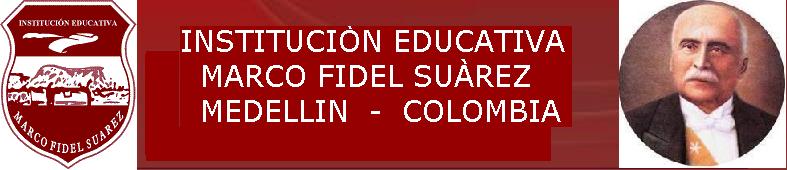 SECRETARIA DE EDUCACIÓN AREA: CIENCIAS NATURALES Y EDUCACIÓN AMBIENTAL. QUÍMICACOMPONENTE DE FORMACION: TÉCNICO CIENTÍFICOGRADO: UNDECIMO	OBJETIVO DE GRADO:Explicar la diversidad biológica como consecuencia de cambios ambientales, genéticos y de relaciones dinámicas dentro de los ecosistemas. Relacionar la estructura de las moléculas orgánicas e inorgánicas con sus propiedades físicas y químicas y su capacidad de cambio químico. Explicar las fuerzas entre objetos como interacciones debidas a la carga eléctrica y a la masa. SECRETARIA DE EDUCACIÓN AREA: CIENCIAS NATURALES Y EDUCACIÓN AMBIENTAL. QUÍMICACOMPONENTE DE FORMACION: TÉCNICO CIENTÍFICOGRADO: UNDECIMO	OBJETIVO DE GRADO:Explicar la diversidad biológica como consecuencia de cambios ambientales, genéticos y de relaciones dinámicas dentro de los ecosistemas. Relacionar la estructura de las moléculas orgánicas e inorgánicas con sus propiedades físicas y químicas y su capacidad de cambio químico. Explicar las fuerzas entre objetos como interacciones debidas a la carga eléctrica y a la masa. SECRETARIA DE EDUCACIÓN  AREA: CIENCIAS NATURALES Y EDUCACIÓN AMBIENTAL. QUÍMICACOMPONENTE DE FORMACION: TÉCNICO CIENTÍFICOGRADO: UNDECIMOOBJETIVO DE GRADO:Explicar la diversidad biológica como consecuencia de cambios ambientales, genéticos y de relaciones dinámicas dentro de los ecosistemas. Relacionar la estructura de las moléculas orgánicas e inorgánicas con sus propiedades físicas y químicas y su capacidad de cambio químico. Explicar las fuerzas entre objetos como interacciones debidas a la carga eléctrica y a la masa. SECRETARIA DE EDUCACIÓN AREA: CIENCIAS NATURALES Y EDUCACIÓN AMBIENTAL. QUÍMICACOMPONENTE DE FORMACION: TÉCNICO CIENTÍFICOGRADO: UNDECIMOOBJETIVO DE GRADO:Explicar la diversidad biológica como consecuencia de cambios ambientales, genéticos y de relaciones dinámicas dentro de los ecosistemas. Relacionar la estructura de las moléculas orgánicas e inorgánicas con sus propiedades físicas y químicas y su capacidad de cambio químico. Explicar las fuerzas entre objetos como interacciones debidas a la carga eléctrica y a la masaPERIODO:1INTENSIDAD HORARIA: 30 horasNo. DE SEMANAS: 10PREGUNTAS PROBLEMATIZADORAS¿Cómo explica el modelo cinético molecular el estado gaseoso?¿Cómo se forman los materiales llamados soluciones?EJES CURRICULARESMe aproximo al conocimiento científico como científico-a natural.Manejo conocimientos propios de las ciencias naturales: entorno físico, procesos químicos, procesos biológicos, ciencia tecnología y sociedad.Desarrollo compromisos personales y sociales.COMPETENCIAS:Uso comprensivo del conocimiento científicoExplicación de fenómenosIndagaciónEducación financiera: Diseñar un proyecto de vida que oriente las propias accionesESTANDARES:Comparo los modelos que explican el comportamiento de gases ideales y reales.Comparo los modelos que sustentan la definición ácido-base.Realizo cálculos cuantitativos en cambios químicos.Utilizo las matemáticas para modelar, analizar y presentar datos y modelos en forma de ecuaciones, funciones y conversionesCumplo mi función cuando trabajo en grupo y respeto las funciones de otras personas.Diseño y aplico estrategias para el manejo de basuras en mi colegioRelaciono los ciclos del agua y de los elementos con la energía de los ecosistemasDBAComprende que el comportamiento de un gas ideal está determinado por las relaciones entre Temperatura (T), Presión (P), Volumen (V) y Cantidad de sustancia (n). Comprende que la temperatura (T) y la presión (P) influyen en algunas propiedades fisicoquímicas (solubilidad, viscosidad, densidad, puntos de ebullición y fusión) de las sustancias, y que estas pueden ser aprovechadas en las técnicas de separación de mezclas.Analiza las relaciones cuantitativas entre solutos y solventes, así como los factores que afectan la formación de soluciones. MATRIZ DE REFERENCIAIdentificar las características de algunos fenómenos de la naturaleza basado en el análisis de información y conceptos propios del conocimiento científico.INDICADORESExplica eventos cotidianos, (funcionamiento de un globo aerostático, pipetas de gas, inflar/ explotar una bomba), a partir de relaciones matemáticas entre variables como la presión, la temperatura, la cantidad de gas y el volumen, identificando cómo las leyes de los gases (BoyleMariotte, Charles, Gay-Lussac, Ley combinada, ecuación de estado) permiten establecer dichas relaciones.Comparación y explicación del comportamiento de los gases y las leyes que los rigen según las condiciones de estos, mediante el desarrollo de ejercicios y problemas aplicando las ecuaciones matemáticas derivadas de dichas leyes.Explica qué factores afectan la formación de soluciones a partir de resultados obtenidos en procedimientos de preparación de soluciones de distinto tipo (insaturadas, saturadas y sobresaturadas) en los que modifica variables (temperatura, presión, cantidad de soluto y disolvente)  Predice qué ocurrirá con una solución si se modifica una variable como la temperatura, la presión o las cantidades de soluto y solvente. Identifica los componentes de una solución y representa cuantitativamente el grado de concentración utilizando algunas expresiones matemáticas: % en volumen, % en masa, molaridad (M), molalidad (m).CONTENIDOSModelo cinético molecular.Gases ideales,Ecuación de estado.Desviaciones del comportamiento ideal.Contaminación atmosférica. Ed. ambientalSolubilidadExpresiones de concentraciónPropiedades coligativasAplicaciones industrialesEducación financiera: ERES DUEÑO DE TU PROYECTO DE VIDA:Cómo  alcanzar tus metas: el águila real.CONTENIDOSModelo cinético molecular.Gases ideales,Ecuación de estado.Desviaciones del comportamiento ideal.Contaminación atmosférica. Ed. ambientalSolubilidadExpresiones de concentraciónPropiedades coligativasAplicaciones industrialesEducación financiera: ERES DUEÑO DE TU PROYECTO DE VIDA:Cómo  alcanzar tus metas: el águila real.CONTENIDOSModelo cinético molecular.Gases ideales,Ecuación de estado.Desviaciones del comportamiento ideal.Contaminación atmosférica. Ed. ambientalSolubilidadExpresiones de concentraciónPropiedades coligativasAplicaciones industrialesEducación financiera: ERES DUEÑO DE TU PROYECTO DE VIDA:Cómo  alcanzar tus metas: el águila real.CONTENIDOSModelo cinético molecular.Gases ideales,Ecuación de estado.Desviaciones del comportamiento ideal.Contaminación atmosférica. Ed. ambientalSolubilidadExpresiones de concentraciónPropiedades coligativasAplicaciones industrialesEducación financiera: ERES DUEÑO DE TU PROYECTO DE VIDA:Cómo  alcanzar tus metas: el águila real.CONTENIDOSModelo cinético molecular.Gases ideales,Ecuación de estado.Desviaciones del comportamiento ideal.Contaminación atmosférica. Ed. ambientalSolubilidadExpresiones de concentraciónPropiedades coligativasAplicaciones industrialesEducación financiera: ERES DUEÑO DE TU PROYECTO DE VIDA:Cómo  alcanzar tus metas: el águila real.CONTENIDOSModelo cinético molecular.Gases ideales,Ecuación de estado.Desviaciones del comportamiento ideal.Contaminación atmosférica. Ed. ambientalSolubilidadExpresiones de concentraciónPropiedades coligativasAplicaciones industrialesEducación financiera: ERES DUEÑO DE TU PROYECTO DE VIDA:Cómo  alcanzar tus metas: el águila real.CONTENIDOSModelo cinético molecular.Gases ideales,Ecuación de estado.Desviaciones del comportamiento ideal.Contaminación atmosférica. Ed. ambientalSolubilidadExpresiones de concentraciónPropiedades coligativasAplicaciones industrialesEducación financiera: ERES DUEÑO DE TU PROYECTO DE VIDA:Cómo  alcanzar tus metas: el águila real.CONTENIDOSModelo cinético molecular.Gases ideales,Ecuación de estado.Desviaciones del comportamiento ideal.Contaminación atmosférica. Ed. ambientalSolubilidadExpresiones de concentraciónPropiedades coligativasAplicaciones industrialesEducación financiera: ERES DUEÑO DE TU PROYECTO DE VIDA:Cómo  alcanzar tus metas: el águila real.CONCEPTUALCONCEPTUALCONCEPTUALPROCEDIMENTALPROCEDIMENTALACTITUDINALACTITUDINALACTITUDINALComparo los modelos que explican el comportamiento de gases ideales y reales.Comparo los modelos que sustentan la definición ácido-base.Realizo cálculos cuantitativos en cambios químicos.Explico algunos cambios químicos que ocurren en el ser humano.Comparo los modelos que explican el comportamiento de gases ideales y reales.Comparo los modelos que sustentan la definición ácido-base.Realizo cálculos cuantitativos en cambios químicos.Explico algunos cambios químicos que ocurren en el ser humano.Comparo los modelos que explican el comportamiento de gases ideales y reales.Comparo los modelos que sustentan la definición ácido-base.Realizo cálculos cuantitativos en cambios químicos.Explico algunos cambios químicos que ocurren en el ser humano.Utilizo las matemáticas para modelar, analizar y presentar datos y modelos en forma de ecuaciones, funciones y conversiones.Utilizo las matemáticas para modelar, analizar y presentar datos y modelos en forma de ecuaciones, funciones y conversiones.Cumplo mi función cuando trabajo en grupo y respeto las funciones de otras personas.Me informo para participar en debates  sobre temas  de interés general y ciencias.Cumplo mi función cuando trabajo en grupo y respeto las funciones de otras personas.Me informo para participar en debates  sobre temas  de interés general y ciencias.Cumplo mi función cuando trabajo en grupo y respeto las funciones de otras personas.Me informo para participar en debates  sobre temas  de interés general y ciencias.LOS RECURSOS Y ESTRATEGIAS PEDAGOGICASLOS RECURSOS Y ESTRATEGIAS PEDAGOGICASLOS RECURSOS Y ESTRATEGIAS PEDAGOGICASLOS RECURSOS Y ESTRATEGIAS PEDAGOGICASLOS RECURSOS Y ESTRATEGIAS PEDAGOGICASLOS RECURSOS Y ESTRATEGIAS PEDAGOGICASLOS RECURSOS Y ESTRATEGIAS PEDAGOGICASLOS RECURSOS Y ESTRATEGIAS PEDAGOGICASMETODOLOGIAMETODOLOGIAMETODOLOGIARECURSOSRECURSOSACTIVIDADESACTIVIDADESACTIVIDADESSe asume como modelo pedagógico institucional, el modelo pedagógico social. Desde esta perspectiva, el énfasis se realiza en el aprendizaje experiencial y experimental.ESTRATEGIAS INDIRECTASESTRATEGIAS METACOGNITIVAS Hacen posible el control del propio aprendizaje mediante:La concentración de la atención.La planeación del aprendizaje.La evaluación del propio aprendizaje.ESTRATEGIAS AFECTIVAS Ayudan a los estudiantes a ganar control sobre sus emociones, actitudes, motivaciones y valores.La disminución de la ansiedad.La propia estimulación.La medición de nuestra temperatura emocional.ESTRATEGIAS SOCIALES Apoyan a los estudiantes en:Su interacción con otros y comprender la formulación de preguntas.La cooperación con otros.La empatía con otros.Se asume como modelo pedagógico institucional, el modelo pedagógico social. Desde esta perspectiva, el énfasis se realiza en el aprendizaje experiencial y experimental.ESTRATEGIAS INDIRECTASESTRATEGIAS METACOGNITIVAS Hacen posible el control del propio aprendizaje mediante:La concentración de la atención.La planeación del aprendizaje.La evaluación del propio aprendizaje.ESTRATEGIAS AFECTIVAS Ayudan a los estudiantes a ganar control sobre sus emociones, actitudes, motivaciones y valores.La disminución de la ansiedad.La propia estimulación.La medición de nuestra temperatura emocional.ESTRATEGIAS SOCIALES Apoyan a los estudiantes en:Su interacción con otros y comprender la formulación de preguntas.La cooperación con otros.La empatía con otros.Se asume como modelo pedagógico institucional, el modelo pedagógico social. Desde esta perspectiva, el énfasis se realiza en el aprendizaje experiencial y experimental.ESTRATEGIAS INDIRECTASESTRATEGIAS METACOGNITIVAS Hacen posible el control del propio aprendizaje mediante:La concentración de la atención.La planeación del aprendizaje.La evaluación del propio aprendizaje.ESTRATEGIAS AFECTIVAS Ayudan a los estudiantes a ganar control sobre sus emociones, actitudes, motivaciones y valores.La disminución de la ansiedad.La propia estimulación.La medición de nuestra temperatura emocional.ESTRATEGIAS SOCIALES Apoyan a los estudiantes en:Su interacción con otros y comprender la formulación de preguntas.La cooperación con otros.La empatía con otros.Textos de bibliobancoFotocopiasBibliotecaVideosLaboratorios de Ciencias Naturales, de Física y  de QuímicaSalas de videoEducación financiera: Cartilla grados 11°. Pág: 8 y 9.Textos de bibliobancoFotocopiasBibliotecaVideosLaboratorios de Ciencias Naturales, de Física y  de QuímicaSalas de videoEducación financiera: Cartilla grados 11°. Pág: 8 y 9.ConsultasTalleres individuales y en grupoPrácticas experimentalesPresentación de  informes de laboratorioPresentación del cuaderno y notas organizadas.Planteamiento y solución de problemas.Elaboración de dibujos y tablas.Educación financiera: Actividades diseñadas en la cartilla y aplicadas por el docenteConsultasTalleres individuales y en grupoPrácticas experimentalesPresentación de  informes de laboratorioPresentación del cuaderno y notas organizadas.Planteamiento y solución de problemas.Elaboración de dibujos y tablas.Educación financiera: Actividades diseñadas en la cartilla y aplicadas por el docenteConsultasTalleres individuales y en grupoPrácticas experimentalesPresentación de  informes de laboratorioPresentación del cuaderno y notas organizadas.Planteamiento y solución de problemas.Elaboración de dibujos y tablas.Educación financiera: Actividades diseñadas en la cartilla y aplicadas por el docenteLOS CRITERIOS Y ESTRATEGIAS DE EVALUACIONLOS CRITERIOS Y ESTRATEGIAS DE EVALUACIONLOS CRITERIOS Y ESTRATEGIAS DE EVALUACIONLOS CRITERIOS Y ESTRATEGIAS DE EVALUACIONLOS CRITERIOS Y ESTRATEGIAS DE EVALUACIONLOS CRITERIOS Y ESTRATEGIAS DE EVALUACIONLOS CRITERIOS Y ESTRATEGIAS DE EVALUACIONLOS CRITERIOS Y ESTRATEGIAS DE EVALUACIONCRITERIOPROCESOPROCESOPROCESOPROCEDIMIENTOPROCEDIMIENTOPROCEDIMIENTOFRECUENCIAContinua:Seguimiento que permita apreciar el progreso y dificultades de cada estudiante.Trabajo individual.Trabajo en grupo.ConsultasTalleres.Trabajo individual.Trabajo en grupo.ConsultasTalleres.Trabajo individual.Trabajo en grupo.ConsultasTalleres.Consultar en diferentes fuentes, información  sobre el tema  asignado para adquirir conocimientos previos y luego socializarlos en clase.Explicación del tema.Solución y socialización de talleres en pequeños grupos de trabajo.Consultar en diferentes fuentes, información  sobre el tema  asignado para adquirir conocimientos previos y luego socializarlos en clase.Explicación del tema.Solución y socialización de talleres en pequeños grupos de trabajo.Consultar en diferentes fuentes, información  sobre el tema  asignado para adquirir conocimientos previos y luego socializarlos en clase.Explicación del tema.Solución y socialización de talleres en pequeños grupos de trabajo.Se efectuará en forma permanenteValorativa:Valora el desempeño de los estudiantes con base en la relación entre los Estándares Básicos de Competencias, los Indicadores asumidos por la institución y las evidencias del desempeño demostrado por el estudianteInterés demostrado durante el desarrollo de las clases.Solución de talleres individuales.Sustentación de  informes de laboratorioCuaderno y notas organizadas.Interés demostrado durante el desarrollo de las clases.Solución de talleres individuales.Sustentación de  informes de laboratorioCuaderno y notas organizadas.Interés demostrado durante el desarrollo de las clases.Solución de talleres individuales.Sustentación de  informes de laboratorioCuaderno y notas organizadas.Desarrollar crucigramas, sopas de letras, párrafos coherentes con el tema.Solucionar en equipos y de forma individual Talleres sobre  un determinado tema.Mantener de forma organizada las notas de clase y el resumen de los diferentes contenidos.Participación en clase.Desarrollar crucigramas, sopas de letras, párrafos coherentes con el tema.Solucionar en equipos y de forma individual Talleres sobre  un determinado tema.Mantener de forma organizada las notas de clase y el resumen de los diferentes contenidos.Participación en clase.Desarrollar crucigramas, sopas de letras, párrafos coherentes con el tema.Solucionar en equipos y de forma individual Talleres sobre  un determinado tema.Mantener de forma organizada las notas de clase y el resumen de los diferentes contenidos.Participación en clase.Se efectuará en forma permanenteIntegral:Que tenga en la cuenta lo cognitivo, lo personal y lo comportamental..Se identifican los criterios en cada nivel, permitiendo que el alumno pueda conocerlos y saber lo que ha alcanzado y lo que le falta por desarrollar. Los rangos deben representar los grados de logro, por medio de escala valorativa.Se identifican los criterios en cada nivel, permitiendo que el alumno pueda conocerlos y saber lo que ha alcanzado y lo que le falta por desarrollar. Los rangos deben representar los grados de logro, por medio de escala valorativa.Se identifican los criterios en cada nivel, permitiendo que el alumno pueda conocerlos y saber lo que ha alcanzado y lo que le falta por desarrollar. Los rangos deben representar los grados de logro, por medio de escala valorativa.Pruebas orales y escritasSustentacionesDemostracionesConsultasLas actitudesLos aportes al tema tratadoPruebas orales y escritasSustentacionesDemostracionesConsultasLas actitudesLos aportes al tema tratadoPruebas orales y escritasSustentacionesDemostracionesConsultasLas actitudesLos aportes al tema tratadoSe efectuará en forma permanenteFormativa e inclusiva:Con el fin de mejorar el procedimiento y el aprendizaje, aplicando estrategias de apoyo.Análisis del rendimiento académico individual y  grupal.Revisión y replanteamiento de las estrategias metodológicas.Análisis del rendimiento académico individual y  grupal.Revisión y replanteamiento de las estrategias metodológicas.Análisis del rendimiento académico individual y  grupal.Revisión y replanteamiento de las estrategias metodológicas.Diálogo con el alumno y padre de familia para establecer las causas de su rendimiento y actitud.Elaboración de un plan de refuerzo.Motivación y seguimiento continuo.Asesoría personalizada.Diálogo con el alumno y padre de familia para establecer las causas de su rendimiento y actitud.Elaboración de un plan de refuerzo.Motivación y seguimiento continuo.Asesoría personalizada.Diálogo con el alumno y padre de familia para establecer las causas de su rendimiento y actitud.Elaboración de un plan de refuerzo.Motivación y seguimiento continuo.Asesoría personalizada.Se efectuará en forma permanenteEquitativa y flexible:Basada en la historia personal, ritmos y niveles de aprendizaje, intereses, capacidades y limitaciones del educando.Identificar las diferencias individuales  que se evidencian en el grupo.Diálogos permanentes con los alumnos con dificultades.Planes de mejoramientoIdentificar las diferencias individuales  que se evidencian en el grupo.Diálogos permanentes con los alumnos con dificultades.Planes de mejoramientoIdentificar las diferencias individuales  que se evidencian en el grupo.Diálogos permanentes con los alumnos con dificultades.Planes de mejoramientoElaboración conjunta entre alumno, padre de familia y docente de un plan de mejoramientoElaboración conjunta entre alumno, padre de familia y docente de un plan de mejoramientoElaboración conjunta entre alumno, padre de familia y docente de un plan de mejoramientoSe efectuará en forma permanenteSistemática:Basada en principios pedagógicos y relacionados con los fines y objetivos de la educación, los contenidos y los métodos.Presentar oportunamente los resultados de las evaluaciones.Realizar procesos de retroalimentaciónPresentar oportunamente los resultados de las evaluaciones.Realizar procesos de retroalimentaciónPresentar oportunamente los resultados de las evaluaciones.Realizar procesos de retroalimentaciónRevisar y corregir actividades y evaluacionesAclarar dudasProfundizar sobre el temaRevisar y corregir actividades y evaluacionesAclarar dudasProfundizar sobre el temaRevisar y corregir actividades y evaluacionesAclarar dudasProfundizar sobre el temaSe efectuará en forma permanenteParticipativa: que propicie la autoevaluación,  la Coevaluación y la Heteroevaluación.Indagar sobre la historia personal, familiar e institucional del alumno. Conocer el proyecto de vida del estudiante.Asesorías de Sico orientaciónIndagar sobre la historia personal, familiar e institucional del alumno. Conocer el proyecto de vida del estudiante.Asesorías de Sico orientaciónIndagar sobre la historia personal, familiar e institucional del alumno. Conocer el proyecto de vida del estudiante.Asesorías de Sico orientaciónAuto evaluación,HeteroevaluaciónCoevaluaciónTeniendo en cuenta Interés, capacidades individuales, ritmos de aprendizaje, dificultades, limitaciones de tipo afectivo, familiar, nutricional, entorno social, físicas y discapacidad de cualquier índole.Auto evaluación,HeteroevaluaciónCoevaluaciónTeniendo en cuenta Interés, capacidades individuales, ritmos de aprendizaje, dificultades, limitaciones de tipo afectivo, familiar, nutricional, entorno social, físicas y discapacidad de cualquier índole.Auto evaluación,HeteroevaluaciónCoevaluaciónTeniendo en cuenta Interés, capacidades individuales, ritmos de aprendizaje, dificultades, limitaciones de tipo afectivo, familiar, nutricional, entorno social, físicas y discapacidad de cualquier índole.Se efectuará en forma permanenteADECUACIONESDiálogo permanente con el estudiante y el padre de familia.Establecer compromisos con el estudiante.Reforzar conocimientos extra clase.Trabajar coordinadamente con Sico orientación.Formar grupos especiales de trabajo con tutoría de los más avanzados.Hacer repasos al terminar el tema para aclarar dudas.Se Incluyen los tres principios del Diseño Universal del Aprendizaje para la realización de la planeación de las clases y actividades propuestas. Además se realizarán ajustes y flexibilizaciones curriculares para estudiantes con NEE o discapacidad, orientado desde los PIAR (Plan Individual de Ajustes Razonables). Decreto 1421 de 2017.Estas no tienen un carácter fijo o definitivo, los ajustes variarán acorde a las posibilidades del alumno y alumna y de la institución educativa.Como adecuaciones curriculares tenemos: Desarrollo de proyectos como PRAE, cuyas actividades se desarrollan en forma permanente, haciendo énfasis en fechas especiales, salidas pedagógicas institucionales, pequeñas investigaciones sugeridas basadas en temas en estudio, uso de los laboratorios de Ciencias naturales, uso de herramientas TICs, entre otras.ADECUACIONESDiálogo permanente con el estudiante y el padre de familia.Establecer compromisos con el estudiante.Reforzar conocimientos extra clase.Trabajar coordinadamente con Sico orientación.Formar grupos especiales de trabajo con tutoría de los más avanzados.Hacer repasos al terminar el tema para aclarar dudas.Se Incluyen los tres principios del Diseño Universal del Aprendizaje para la realización de la planeación de las clases y actividades propuestas. Además se realizarán ajustes y flexibilizaciones curriculares para estudiantes con NEE o discapacidad, orientado desde los PIAR (Plan Individual de Ajustes Razonables). Decreto 1421 de 2017.Estas no tienen un carácter fijo o definitivo, los ajustes variarán acorde a las posibilidades del alumno y alumna y de la institución educativa.Como adecuaciones curriculares tenemos: Desarrollo de proyectos como PRAE, cuyas actividades se desarrollan en forma permanente, haciendo énfasis en fechas especiales, salidas pedagógicas institucionales, pequeñas investigaciones sugeridas basadas en temas en estudio, uso de los laboratorios de Ciencias naturales, uso de herramientas TICs, entre otras.ADECUACIONESDiálogo permanente con el estudiante y el padre de familia.Establecer compromisos con el estudiante.Reforzar conocimientos extra clase.Trabajar coordinadamente con Sico orientación.Formar grupos especiales de trabajo con tutoría de los más avanzados.Hacer repasos al terminar el tema para aclarar dudas.Se Incluyen los tres principios del Diseño Universal del Aprendizaje para la realización de la planeación de las clases y actividades propuestas. Además se realizarán ajustes y flexibilizaciones curriculares para estudiantes con NEE o discapacidad, orientado desde los PIAR (Plan Individual de Ajustes Razonables). Decreto 1421 de 2017.Estas no tienen un carácter fijo o definitivo, los ajustes variarán acorde a las posibilidades del alumno y alumna y de la institución educativa.Como adecuaciones curriculares tenemos: Desarrollo de proyectos como PRAE, cuyas actividades se desarrollan en forma permanente, haciendo énfasis en fechas especiales, salidas pedagógicas institucionales, pequeñas investigaciones sugeridas basadas en temas en estudio, uso de los laboratorios de Ciencias naturales, uso de herramientas TICs, entre otras.ADECUACIONESDiálogo permanente con el estudiante y el padre de familia.Establecer compromisos con el estudiante.Reforzar conocimientos extra clase.Trabajar coordinadamente con Sico orientación.Formar grupos especiales de trabajo con tutoría de los más avanzados.Hacer repasos al terminar el tema para aclarar dudas.Se Incluyen los tres principios del Diseño Universal del Aprendizaje para la realización de la planeación de las clases y actividades propuestas. Además se realizarán ajustes y flexibilizaciones curriculares para estudiantes con NEE o discapacidad, orientado desde los PIAR (Plan Individual de Ajustes Razonables). Decreto 1421 de 2017.Estas no tienen un carácter fijo o definitivo, los ajustes variarán acorde a las posibilidades del alumno y alumna y de la institución educativa.Como adecuaciones curriculares tenemos: Desarrollo de proyectos como PRAE, cuyas actividades se desarrollan en forma permanente, haciendo énfasis en fechas especiales, salidas pedagógicas institucionales, pequeñas investigaciones sugeridas basadas en temas en estudio, uso de los laboratorios de Ciencias naturales, uso de herramientas TICs, entre otras.ADECUACIONESDiálogo permanente con el estudiante y el padre de familia.Establecer compromisos con el estudiante.Reforzar conocimientos extra clase.Trabajar coordinadamente con Sico orientación.Formar grupos especiales de trabajo con tutoría de los más avanzados.Hacer repasos al terminar el tema para aclarar dudas.Se Incluyen los tres principios del Diseño Universal del Aprendizaje para la realización de la planeación de las clases y actividades propuestas. Además se realizarán ajustes y flexibilizaciones curriculares para estudiantes con NEE o discapacidad, orientado desde los PIAR (Plan Individual de Ajustes Razonables). Decreto 1421 de 2017.Estas no tienen un carácter fijo o definitivo, los ajustes variarán acorde a las posibilidades del alumno y alumna y de la institución educativa.Como adecuaciones curriculares tenemos: Desarrollo de proyectos como PRAE, cuyas actividades se desarrollan en forma permanente, haciendo énfasis en fechas especiales, salidas pedagógicas institucionales, pequeñas investigaciones sugeridas basadas en temas en estudio, uso de los laboratorios de Ciencias naturales, uso de herramientas TICs, entre otras.ADECUACIONESDiálogo permanente con el estudiante y el padre de familia.Establecer compromisos con el estudiante.Reforzar conocimientos extra clase.Trabajar coordinadamente con Sico orientación.Formar grupos especiales de trabajo con tutoría de los más avanzados.Hacer repasos al terminar el tema para aclarar dudas.Se Incluyen los tres principios del Diseño Universal del Aprendizaje para la realización de la planeación de las clases y actividades propuestas. Además se realizarán ajustes y flexibilizaciones curriculares para estudiantes con NEE o discapacidad, orientado desde los PIAR (Plan Individual de Ajustes Razonables). Decreto 1421 de 2017.Estas no tienen un carácter fijo o definitivo, los ajustes variarán acorde a las posibilidades del alumno y alumna y de la institución educativa.Como adecuaciones curriculares tenemos: Desarrollo de proyectos como PRAE, cuyas actividades se desarrollan en forma permanente, haciendo énfasis en fechas especiales, salidas pedagógicas institucionales, pequeñas investigaciones sugeridas basadas en temas en estudio, uso de los laboratorios de Ciencias naturales, uso de herramientas TICs, entre otras.ADECUACIONESDiálogo permanente con el estudiante y el padre de familia.Establecer compromisos con el estudiante.Reforzar conocimientos extra clase.Trabajar coordinadamente con Sico orientación.Formar grupos especiales de trabajo con tutoría de los más avanzados.Hacer repasos al terminar el tema para aclarar dudas.Se Incluyen los tres principios del Diseño Universal del Aprendizaje para la realización de la planeación de las clases y actividades propuestas. Además se realizarán ajustes y flexibilizaciones curriculares para estudiantes con NEE o discapacidad, orientado desde los PIAR (Plan Individual de Ajustes Razonables). Decreto 1421 de 2017.Estas no tienen un carácter fijo o definitivo, los ajustes variarán acorde a las posibilidades del alumno y alumna y de la institución educativa.Como adecuaciones curriculares tenemos: Desarrollo de proyectos como PRAE, cuyas actividades se desarrollan en forma permanente, haciendo énfasis en fechas especiales, salidas pedagógicas institucionales, pequeñas investigaciones sugeridas basadas en temas en estudio, uso de los laboratorios de Ciencias naturales, uso de herramientas TICs, entre otras.ADECUACIONESDiálogo permanente con el estudiante y el padre de familia.Establecer compromisos con el estudiante.Reforzar conocimientos extra clase.Trabajar coordinadamente con Sico orientación.Formar grupos especiales de trabajo con tutoría de los más avanzados.Hacer repasos al terminar el tema para aclarar dudas.Se Incluyen los tres principios del Diseño Universal del Aprendizaje para la realización de la planeación de las clases y actividades propuestas. Además se realizarán ajustes y flexibilizaciones curriculares para estudiantes con NEE o discapacidad, orientado desde los PIAR (Plan Individual de Ajustes Razonables). Decreto 1421 de 2017.Estas no tienen un carácter fijo o definitivo, los ajustes variarán acorde a las posibilidades del alumno y alumna y de la institución educativa.Como adecuaciones curriculares tenemos: Desarrollo de proyectos como PRAE, cuyas actividades se desarrollan en forma permanente, haciendo énfasis en fechas especiales, salidas pedagógicas institucionales, pequeñas investigaciones sugeridas basadas en temas en estudio, uso de los laboratorios de Ciencias naturales, uso de herramientas TICs, entre otras.PLANES DE MEJORAMIENTO CONTINUOPLANES DE MEJORAMIENTO CONTINUOPLANES DE MEJORAMIENTO CONTINUOPLANES DE MEJORAMIENTO CONTINUOPLANES DE MEJORAMIENTO CONTINUOPLANES DE MEJORAMIENTO CONTINUOPLANES DE MEJORAMIENTO CONTINUOPLANES DE MEJORAMIENTO CONTINUORECUPERACIONRECUPERACIONNIVELACIONNIVELACIONNIVELACIONNIVELACIONPROFUNDIZACIONPROFUNDIZACIONTalleres.Consultas y sustentación.Diálogo con el alumno y padre de familia o acudiente.Asesorías por parte del docente.Prueba escrita sobre los temas analizados en claseTalleres.Consultas y sustentación.Diálogo con el alumno y padre de familia o acudiente.Asesorías por parte del docente.Prueba escrita sobre los temas analizados en claseConsulta y sustentación sobre los temas desarrollados en clase.Asesorías por parte del docente.Prueba oral y escrita sobre la consulta.Consulta y sustentación sobre los temas desarrollados en clase.Asesorías por parte del docente.Prueba oral y escrita sobre la consulta.Consulta y sustentación sobre los temas desarrollados en clase.Asesorías por parte del docente.Prueba oral y escrita sobre la consulta.Consulta y sustentación sobre los temas desarrollados en clase.Asesorías por parte del docente.Prueba oral y escrita sobre la consulta.Búsqueda en diversas fuentes de artículos sobre los últimos avances científicos en campos relacionados. Socialización del tema ante el grupo.Acompañamiento por parte del docenteBúsqueda en diversas fuentes de artículos sobre los últimos avances científicos en campos relacionados. Socialización del tema ante el grupo.Acompañamiento por parte del docenteOBSERVACIONES.Los contenidos del área, se desarrollan según contexto de cada grupo, además, al llevarse a cabo frecuentes actividades institucionales que pueden ser ajenas al tema en estudio, se extienden los periodos de tiempo estipulados en la planeación. Para enlazar estas actividades extracurriculares con las planeadas, se recurre a consultas, carteleras, representaciones, proyecciones, exposiciones, relacionadas con la actividad institucional programada.OBSERVACIONES.Los contenidos del área, se desarrollan según contexto de cada grupo, además, al llevarse a cabo frecuentes actividades institucionales que pueden ser ajenas al tema en estudio, se extienden los periodos de tiempo estipulados en la planeación. Para enlazar estas actividades extracurriculares con las planeadas, se recurre a consultas, carteleras, representaciones, proyecciones, exposiciones, relacionadas con la actividad institucional programada.OBSERVACIONES.Los contenidos del área, se desarrollan según contexto de cada grupo, además, al llevarse a cabo frecuentes actividades institucionales que pueden ser ajenas al tema en estudio, se extienden los periodos de tiempo estipulados en la planeación. Para enlazar estas actividades extracurriculares con las planeadas, se recurre a consultas, carteleras, representaciones, proyecciones, exposiciones, relacionadas con la actividad institucional programada.OBSERVACIONES.Los contenidos del área, se desarrollan según contexto de cada grupo, además, al llevarse a cabo frecuentes actividades institucionales que pueden ser ajenas al tema en estudio, se extienden los periodos de tiempo estipulados en la planeación. Para enlazar estas actividades extracurriculares con las planeadas, se recurre a consultas, carteleras, representaciones, proyecciones, exposiciones, relacionadas con la actividad institucional programada.OBSERVACIONES.Los contenidos del área, se desarrollan según contexto de cada grupo, además, al llevarse a cabo frecuentes actividades institucionales que pueden ser ajenas al tema en estudio, se extienden los periodos de tiempo estipulados en la planeación. Para enlazar estas actividades extracurriculares con las planeadas, se recurre a consultas, carteleras, representaciones, proyecciones, exposiciones, relacionadas con la actividad institucional programada.OBSERVACIONES.Los contenidos del área, se desarrollan según contexto de cada grupo, además, al llevarse a cabo frecuentes actividades institucionales que pueden ser ajenas al tema en estudio, se extienden los periodos de tiempo estipulados en la planeación. Para enlazar estas actividades extracurriculares con las planeadas, se recurre a consultas, carteleras, representaciones, proyecciones, exposiciones, relacionadas con la actividad institucional programada.OBSERVACIONES.Los contenidos del área, se desarrollan según contexto de cada grupo, además, al llevarse a cabo frecuentes actividades institucionales que pueden ser ajenas al tema en estudio, se extienden los periodos de tiempo estipulados en la planeación. Para enlazar estas actividades extracurriculares con las planeadas, se recurre a consultas, carteleras, representaciones, proyecciones, exposiciones, relacionadas con la actividad institucional programada.OBSERVACIONES.Los contenidos del área, se desarrollan según contexto de cada grupo, además, al llevarse a cabo frecuentes actividades institucionales que pueden ser ajenas al tema en estudio, se extienden los periodos de tiempo estipulados en la planeación. Para enlazar estas actividades extracurriculares con las planeadas, se recurre a consultas, carteleras, representaciones, proyecciones, exposiciones, relacionadas con la actividad institucional programada.PERIODO:2INTENSIDAD HORARIA: 30 horasNo. DE SEMANAS: 10PREGUNTAS PROBLEMATIZADORAS¿Qué relaciones y que leyes rigen las reacciones químicas?¿Qué tan rápido avanza una reacción?¿Cuánto avanzara una reacción antes de detenerse?EJES CURRICULARESMe aproximo al conocimiento científico como científico-a natural.Manejo conocimientos propios de las ciencias naturales: entorno físico, procesos químicos, procesos biológicos, ciencia tecnología y sociedad.Desarrollo compromisos personales y sociales.COMPETENCIASUso comprensivo del conocimiento científicoExplicación de fenómenosIndagaciónEducación financiera: Diseñar un proyecto de vida que oriente las propias accionesESTANDARESCaracterizo cambios químicos en condiciones de equilibrio.Identifico condiciones para controlar la velocidad de cambios químicos.Identifico variables que influyen en los resultados de un experimento.Escucho activamente a mis compañeros y compañeras, reconozco otros puntos de vista, los comparo con los míos y puedo modificar lo que pienso ante argumentos más sólidos.Diseño y aplico estrategias para el manejo de basuras en mi colegio.DBAComprende que la acidez y la basicidad son propiedades químicas de algunas sustancias y las relaciona con su importancia biológica y su uso cotidiano e industrialMATRIZ DE REFERENCIAExplicar cómo ocurren algunos fenómenos de la naturaleza basado en observaciones, en patrones y en conceptos propios del conocimiento científico.INDICADORESDescribe y analiza los sistemas en equilibrio químicoRelaciona el valor de la constante de equilibrio con el grado de completación de una reacción y los aplica en la solución de problemas.Calcula el potencial de hidrogeno en soluciones acuosas.Determina la acidez y la basicidad de compuestos dados, de manera cualitativa (colorimetría) y cuantitativa (escala de pH - pOH).Identifica las variables que influyen en los resultados de un experimento.Explica la función de los ácidos y las bases en procesos propios de los seres vivos (respiración y digestión en el estómago) y de procesos industriales (uso fertilizantes en la agricultura) y limpieza (jabón).CONTENIDOSCinética químicaVelocidad de reacción y factores que la afectanEquilibrio químicoConstante de equilibrio y expresión de acción de masasPrincipio de LechatelierPotencial de hidrogeno, pHCurvas de titulaciónEducación financiera: ESCENARIO DEL EMPRENDIMIENTO.Batalla contra el desempleo.CONTENIDOSCinética químicaVelocidad de reacción y factores que la afectanEquilibrio químicoConstante de equilibrio y expresión de acción de masasPrincipio de LechatelierPotencial de hidrogeno, pHCurvas de titulaciónEducación financiera: ESCENARIO DEL EMPRENDIMIENTO.Batalla contra el desempleo.CONTENIDOSCinética químicaVelocidad de reacción y factores que la afectanEquilibrio químicoConstante de equilibrio y expresión de acción de masasPrincipio de LechatelierPotencial de hidrogeno, pHCurvas de titulaciónEducación financiera: ESCENARIO DEL EMPRENDIMIENTO.Batalla contra el desempleo.CONTENIDOSCinética químicaVelocidad de reacción y factores que la afectanEquilibrio químicoConstante de equilibrio y expresión de acción de masasPrincipio de LechatelierPotencial de hidrogeno, pHCurvas de titulaciónEducación financiera: ESCENARIO DEL EMPRENDIMIENTO.Batalla contra el desempleo.CONTENIDOSCinética químicaVelocidad de reacción y factores que la afectanEquilibrio químicoConstante de equilibrio y expresión de acción de masasPrincipio de LechatelierPotencial de hidrogeno, pHCurvas de titulaciónEducación financiera: ESCENARIO DEL EMPRENDIMIENTO.Batalla contra el desempleo.CONTENIDOSCinética químicaVelocidad de reacción y factores que la afectanEquilibrio químicoConstante de equilibrio y expresión de acción de masasPrincipio de LechatelierPotencial de hidrogeno, pHCurvas de titulaciónEducación financiera: ESCENARIO DEL EMPRENDIMIENTO.Batalla contra el desempleo.CONTENIDOSCinética químicaVelocidad de reacción y factores que la afectanEquilibrio químicoConstante de equilibrio y expresión de acción de masasPrincipio de LechatelierPotencial de hidrogeno, pHCurvas de titulaciónEducación financiera: ESCENARIO DEL EMPRENDIMIENTO.Batalla contra el desempleo.CONTENIDOSCinética químicaVelocidad de reacción y factores que la afectanEquilibrio químicoConstante de equilibrio y expresión de acción de masasPrincipio de LechatelierPotencial de hidrogeno, pHCurvas de titulaciónEducación financiera: ESCENARIO DEL EMPRENDIMIENTO.Batalla contra el desempleo.CONCEPTUALCONCEPTUALCONCEPTUALPROCEDIMENTALPROCEDIMENTALACTITUDINALACTITUDINALACTITUDINALCaracterizo	cambios químicos en condiciones de equilibrio.Identifico condiciones para controlar la velocidad de cambios químicos.Explico cambios químicos que ocurren en el ser humano.Caracterizo	cambios químicos en condiciones de equilibrio.Identifico condiciones para controlar la velocidad de cambios químicos.Explico cambios químicos que ocurren en el ser humano.Caracterizo	cambios químicos en condiciones de equilibrio.Identifico condiciones para controlar la velocidad de cambios químicos.Explico cambios químicos que ocurren en el ser humano.Identifico variables que influyen en los resultados de un experimento.Identifico variables que influyen en los resultados de un experimento.Escucho activamente a mis compañeros y compañeras, reconozco otros puntos de vista, los comparo con los míos y puedo modificar lo que pienso ante argumentos más sólidos.Tomo decisiones sobre alimentación y práctica de ejercicio que favorezcan mi salud.Escucho activamente a mis compañeros y compañeras, reconozco otros puntos de vista, los comparo con los míos y puedo modificar lo que pienso ante argumentos más sólidos.Tomo decisiones sobre alimentación y práctica de ejercicio que favorezcan mi salud.Escucho activamente a mis compañeros y compañeras, reconozco otros puntos de vista, los comparo con los míos y puedo modificar lo que pienso ante argumentos más sólidos.Tomo decisiones sobre alimentación y práctica de ejercicio que favorezcan mi salud.LOS RECURSOS Y ESTRATEGIAS PEDAGOGICASLOS RECURSOS Y ESTRATEGIAS PEDAGOGICASLOS RECURSOS Y ESTRATEGIAS PEDAGOGICASLOS RECURSOS Y ESTRATEGIAS PEDAGOGICASLOS RECURSOS Y ESTRATEGIAS PEDAGOGICASLOS RECURSOS Y ESTRATEGIAS PEDAGOGICASLOS RECURSOS Y ESTRATEGIAS PEDAGOGICASLOS RECURSOS Y ESTRATEGIAS PEDAGOGICASMETODOLOGIAMETODOLOGIAMETODOLOGIARECURSOSRECURSOSACTIVIDADESACTIVIDADESACTIVIDADESSe asume como modelo pedagógico institucional, el modelo pedagógico social. Desde esta perspectiva, el énfasis se realiza en el aprendizaje experiencial y experimental.ESTRATEGIAS INDIRECTASESTRATEGIAS METACOGNITIVAS Hacen posible el control del propio aprendizaje mediante:La concentración de la atención.La planeación del aprendizaje.La evaluación del propio aprendizaje.ESTRATEGIAS AFECTIVAS Ayudan a los estudiantes a ganar control sobre sus emociones, actitudes, motivaciones y valores.La disminución de la ansiedad.La propia estimulación.La medición de nuestra temperatura emocional.ESTRATEGIAS SOCIALES Apoyan a los estudiantes en:Su interacción con otros y comprender la formulación de preguntas.La cooperación con otros.La empatía con otros.Se asume como modelo pedagógico institucional, el modelo pedagógico social. Desde esta perspectiva, el énfasis se realiza en el aprendizaje experiencial y experimental.ESTRATEGIAS INDIRECTASESTRATEGIAS METACOGNITIVAS Hacen posible el control del propio aprendizaje mediante:La concentración de la atención.La planeación del aprendizaje.La evaluación del propio aprendizaje.ESTRATEGIAS AFECTIVAS Ayudan a los estudiantes a ganar control sobre sus emociones, actitudes, motivaciones y valores.La disminución de la ansiedad.La propia estimulación.La medición de nuestra temperatura emocional.ESTRATEGIAS SOCIALES Apoyan a los estudiantes en:Su interacción con otros y comprender la formulación de preguntas.La cooperación con otros.La empatía con otros.Se asume como modelo pedagógico institucional, el modelo pedagógico social. Desde esta perspectiva, el énfasis se realiza en el aprendizaje experiencial y experimental.ESTRATEGIAS INDIRECTASESTRATEGIAS METACOGNITIVAS Hacen posible el control del propio aprendizaje mediante:La concentración de la atención.La planeación del aprendizaje.La evaluación del propio aprendizaje.ESTRATEGIAS AFECTIVAS Ayudan a los estudiantes a ganar control sobre sus emociones, actitudes, motivaciones y valores.La disminución de la ansiedad.La propia estimulación.La medición de nuestra temperatura emocional.ESTRATEGIAS SOCIALES Apoyan a los estudiantes en:Su interacción con otros y comprender la formulación de preguntas.La cooperación con otros.La empatía con otros.Textos de bibliobancoFotocopiasBibliotecaVideosLaboratorios de Ciencias Naturales, de Física y  de QuímicaSalas de videoEducación financiera: Cartilla grados 11°. Pág: 52 y 53.Textos de bibliobancoFotocopiasBibliotecaVideosLaboratorios de Ciencias Naturales, de Física y  de QuímicaSalas de videoEducación financiera: Cartilla grados 11°. Pág: 52 y 53.ConsultasTalleres individuales y en grupoPrácticas experimentalesPresentación de  informes de laboratorioPresentación del cuaderno y notas organizadas.Planteamiento y solución de problemas.Elaboración de dibujos y tablas.Educación financiera: Actividades diseñadas en la cartilla y aplicadas por el docenteConsultasTalleres individuales y en grupoPrácticas experimentalesPresentación de  informes de laboratorioPresentación del cuaderno y notas organizadas.Planteamiento y solución de problemas.Elaboración de dibujos y tablas.Educación financiera: Actividades diseñadas en la cartilla y aplicadas por el docenteConsultasTalleres individuales y en grupoPrácticas experimentalesPresentación de  informes de laboratorioPresentación del cuaderno y notas organizadas.Planteamiento y solución de problemas.Elaboración de dibujos y tablas.Educación financiera: Actividades diseñadas en la cartilla y aplicadas por el docenteLOS CRITERIOS Y ESTRATEGIAS DE EVALUACIONLOS CRITERIOS Y ESTRATEGIAS DE EVALUACIONLOS CRITERIOS Y ESTRATEGIAS DE EVALUACIONLOS CRITERIOS Y ESTRATEGIAS DE EVALUACIONLOS CRITERIOS Y ESTRATEGIAS DE EVALUACIONLOS CRITERIOS Y ESTRATEGIAS DE EVALUACIONLOS CRITERIOS Y ESTRATEGIAS DE EVALUACIONLOS CRITERIOS Y ESTRATEGIAS DE EVALUACIONCRITERIOPROCESOPROCESOPROCESOPROCEDIMIENTOPROCEDIMIENTOPROCEDIMIENTOFRECUENCIAContinua:Seguimiento que permita apreciar el progreso y dificultades de cada estudiante.Trabajo individual.Trabajo en grupo.ConsultasTalleres.Trabajo individual.Trabajo en grupo.ConsultasTalleres.Trabajo individual.Trabajo en grupo.ConsultasTalleres.Consultar en diferentes fuentes, información  sobre el tema  asignado para adquirir conocimientos previos y luego socializarlos en clase.Explicación del tema.Solución y socialización de talleres en pequeños grupos de trabajo.Consultar en diferentes fuentes, información  sobre el tema  asignado para adquirir conocimientos previos y luego socializarlos en clase.Explicación del tema.Solución y socialización de talleres en pequeños grupos de trabajo.Consultar en diferentes fuentes, información  sobre el tema  asignado para adquirir conocimientos previos y luego socializarlos en clase.Explicación del tema.Solución y socialización de talleres en pequeños grupos de trabajo.Se efectuará en forma permanenteValorativa:Valora el desempeño de los estudiantes con base en la relación entre los Estándares Básicos de Competencias, los Indicadores asumidos por la institución y las evidencias del desempeño demostrado por el estudianteInterés demostrado durante el desarrollo de las clases.Solución de talleres individuales.Sustentación de  informes de laboratorioCuaderno y notas organizadas.Interés demostrado durante el desarrollo de las clases.Solución de talleres individuales.Sustentación de  informes de laboratorioCuaderno y notas organizadas.Interés demostrado durante el desarrollo de las clases.Solución de talleres individuales.Sustentación de  informes de laboratorioCuaderno y notas organizadas.Desarrollar crucigramas, sopas de letras, párrafos coherentes con el tema.Solucionar en equipos y de forma individual Talleres sobre  un determinado tema.Mantener de forma organizada las notas de clase y el resumen de los diferentes contenidos.Participación en clase.Desarrollar crucigramas, sopas de letras, párrafos coherentes con el tema.Solucionar en equipos y de forma individual Talleres sobre  un determinado tema.Mantener de forma organizada las notas de clase y el resumen de los diferentes contenidos.Participación en clase.Desarrollar crucigramas, sopas de letras, párrafos coherentes con el tema.Solucionar en equipos y de forma individual Talleres sobre  un determinado tema.Mantener de forma organizada las notas de clase y el resumen de los diferentes contenidos.Participación en clase.Se efectuará en forma permanenteIntegral:Que tenga en la cuenta lo cognitivo, lo personal y lo comportamental..Se identifican los criterios en cada nivel, permitiendo que el alumno pueda conocerlos y saber lo que ha alcanzado y lo que le falta por desarrollar. Los rangos deben representar los grados de logro, por medio de escala valorativa.Se identifican los criterios en cada nivel, permitiendo que el alumno pueda conocerlos y saber lo que ha alcanzado y lo que le falta por desarrollar. Los rangos deben representar los grados de logro, por medio de escala valorativa.Se identifican los criterios en cada nivel, permitiendo que el alumno pueda conocerlos y saber lo que ha alcanzado y lo que le falta por desarrollar. Los rangos deben representar los grados de logro, por medio de escala valorativa.Pruebas orales y escritasSustentacionesDemostracionesConsultasLas actitudesLos aportes al tema tratadoPruebas orales y escritasSustentacionesDemostracionesConsultasLas actitudesLos aportes al tema tratadoPruebas orales y escritasSustentacionesDemostracionesConsultasLas actitudesLos aportes al tema tratadoSe efectuará en forma permanenteFormativa e inclusiva:Con el fin de mejorar el procedimiento y el aprendizaje, aplicando estrategias de apoyo.Análisis del rendimiento académico individual y  grupal.Revisión y replanteamiento de las estrategias metodológicas.Análisis del rendimiento académico individual y  grupal.Revisión y replanteamiento de las estrategias metodológicas.Análisis del rendimiento académico individual y  grupal.Revisión y replanteamiento de las estrategias metodológicas.Diálogo con el alumno y padre de familia para establecer las causas de su rendimiento y actitud.Elaboración de un plan de refuerzo.Motivación y seguimiento continuo.Asesoría personalizada.Diálogo con el alumno y padre de familia para establecer las causas de su rendimiento y actitud.Elaboración de un plan de refuerzo.Motivación y seguimiento continuo.Asesoría personalizada.Diálogo con el alumno y padre de familia para establecer las causas de su rendimiento y actitud.Elaboración de un plan de refuerzo.Motivación y seguimiento continuo.Asesoría personalizada.Se efectuará en forma permanenteEquitativa y flexible:Basada en la historia personal, ritmos y niveles de aprendizaje, intereses, capacidades y limitaciones del educando.Identificar las diferencias individuales  que se evidencian en el grupo.Diálogos permanentes con los alumnos con dificultades.Planes de mejoramientoIdentificar las diferencias individuales  que se evidencian en el grupo.Diálogos permanentes con los alumnos con dificultades.Planes de mejoramientoIdentificar las diferencias individuales  que se evidencian en el grupo.Diálogos permanentes con los alumnos con dificultades.Planes de mejoramientoElaboración conjunta entre alumno, padre de familia y docente de un plan de mejoramientoElaboración conjunta entre alumno, padre de familia y docente de un plan de mejoramientoElaboración conjunta entre alumno, padre de familia y docente de un plan de mejoramientoSe efectuará en forma permanenteSistemática:Basada en principios pedagógicos y relacionados con los fines y objetivos de la educación, los contenidos y los métodos.Presentar oportunamente los resultados de las evaluaciones.Realizar procesos de retroalimentaciónPresentar oportunamente los resultados de las evaluaciones.Realizar procesos de retroalimentaciónPresentar oportunamente los resultados de las evaluaciones.Realizar procesos de retroalimentaciónRevisar y corregir actividades y evaluacionesAclarar dudasProfundizar sobre el temaRevisar y corregir actividades y evaluacionesAclarar dudasProfundizar sobre el temaRevisar y corregir actividades y evaluacionesAclarar dudasProfundizar sobre el temaSe efectuará en forma permanenteParticipativa: que propicie la autoevaluación,  la Coevaluación y la Heteroevaluación.Indagar sobre la historia personal, familiar e institucional del alumno. Conocer el proyecto de vida del estudiante.Asesorías de Sico orientaciónIndagar sobre la historia personal, familiar e institucional del alumno. Conocer el proyecto de vida del estudiante.Asesorías de Sico orientaciónIndagar sobre la historia personal, familiar e institucional del alumno. Conocer el proyecto de vida del estudiante.Asesorías de Sico orientaciónAuto evaluación,HeteroevaluaciónCoevaluaciónTeniendo en cuenta Interés, capacidades individuales, ritmos de aprendizaje, dificultades, limitaciones de tipo afectivo, familiar, nutricional, entorno social, físicas y discapacidad de cualquier índole.Auto evaluación,HeteroevaluaciónCoevaluaciónTeniendo en cuenta Interés, capacidades individuales, ritmos de aprendizaje, dificultades, limitaciones de tipo afectivo, familiar, nutricional, entorno social, físicas y discapacidad de cualquier índole.Auto evaluación,HeteroevaluaciónCoevaluaciónTeniendo en cuenta Interés, capacidades individuales, ritmos de aprendizaje, dificultades, limitaciones de tipo afectivo, familiar, nutricional, entorno social, físicas y discapacidad de cualquier índole.Se efectuará en forma permanenteADECUACIONES CURRICULARESDiálogo permanente con el estudiante y el padre de familia.Establecer compromisos con el estudiante.Reforzar conocimientos extra clase.Trabajar coordinadamente con Sico orientación.Formar grupos especiales de trabajo con tutoría de los más avanzados.Hacer repasos al terminar el tema para aclarar dudas.Se Incluyen los tres principios del Diseño Universal del Aprendizaje para la realización de la planeación de las clases y actividades propuestas. Además se realizarán ajustes y flexibilizaciones curriculares para estudiantes con NEE o discapacidad, orientado desde los PIAR (Plan Individual de Ajustes Razonables). Decreto 1421 de 2017.Estas no tienen un carácter fijo o definitivo, los ajustes variarán acorde a las posibilidades del alumno y alumna y de la institución educativa.Como adecuaciones curriculares tenemos: Desarrollo de proyectos como PRAE, cuyas actividades se desarrollan en forma permanente, haciendo énfasis en fechas especiales, salidas pedagógicas institucionales, pequeñas investigaciones sugeridas basadas en temas en estudio, uso de los laboratorios de Ciencias naturales, uso de herramientas TICs, entre otras.ADECUACIONES CURRICULARESDiálogo permanente con el estudiante y el padre de familia.Establecer compromisos con el estudiante.Reforzar conocimientos extra clase.Trabajar coordinadamente con Sico orientación.Formar grupos especiales de trabajo con tutoría de los más avanzados.Hacer repasos al terminar el tema para aclarar dudas.Se Incluyen los tres principios del Diseño Universal del Aprendizaje para la realización de la planeación de las clases y actividades propuestas. Además se realizarán ajustes y flexibilizaciones curriculares para estudiantes con NEE o discapacidad, orientado desde los PIAR (Plan Individual de Ajustes Razonables). Decreto 1421 de 2017.Estas no tienen un carácter fijo o definitivo, los ajustes variarán acorde a las posibilidades del alumno y alumna y de la institución educativa.Como adecuaciones curriculares tenemos: Desarrollo de proyectos como PRAE, cuyas actividades se desarrollan en forma permanente, haciendo énfasis en fechas especiales, salidas pedagógicas institucionales, pequeñas investigaciones sugeridas basadas en temas en estudio, uso de los laboratorios de Ciencias naturales, uso de herramientas TICs, entre otras.ADECUACIONES CURRICULARESDiálogo permanente con el estudiante y el padre de familia.Establecer compromisos con el estudiante.Reforzar conocimientos extra clase.Trabajar coordinadamente con Sico orientación.Formar grupos especiales de trabajo con tutoría de los más avanzados.Hacer repasos al terminar el tema para aclarar dudas.Se Incluyen los tres principios del Diseño Universal del Aprendizaje para la realización de la planeación de las clases y actividades propuestas. Además se realizarán ajustes y flexibilizaciones curriculares para estudiantes con NEE o discapacidad, orientado desde los PIAR (Plan Individual de Ajustes Razonables). Decreto 1421 de 2017.Estas no tienen un carácter fijo o definitivo, los ajustes variarán acorde a las posibilidades del alumno y alumna y de la institución educativa.Como adecuaciones curriculares tenemos: Desarrollo de proyectos como PRAE, cuyas actividades se desarrollan en forma permanente, haciendo énfasis en fechas especiales, salidas pedagógicas institucionales, pequeñas investigaciones sugeridas basadas en temas en estudio, uso de los laboratorios de Ciencias naturales, uso de herramientas TICs, entre otras.ADECUACIONES CURRICULARESDiálogo permanente con el estudiante y el padre de familia.Establecer compromisos con el estudiante.Reforzar conocimientos extra clase.Trabajar coordinadamente con Sico orientación.Formar grupos especiales de trabajo con tutoría de los más avanzados.Hacer repasos al terminar el tema para aclarar dudas.Se Incluyen los tres principios del Diseño Universal del Aprendizaje para la realización de la planeación de las clases y actividades propuestas. Además se realizarán ajustes y flexibilizaciones curriculares para estudiantes con NEE o discapacidad, orientado desde los PIAR (Plan Individual de Ajustes Razonables). Decreto 1421 de 2017.Estas no tienen un carácter fijo o definitivo, los ajustes variarán acorde a las posibilidades del alumno y alumna y de la institución educativa.Como adecuaciones curriculares tenemos: Desarrollo de proyectos como PRAE, cuyas actividades se desarrollan en forma permanente, haciendo énfasis en fechas especiales, salidas pedagógicas institucionales, pequeñas investigaciones sugeridas basadas en temas en estudio, uso de los laboratorios de Ciencias naturales, uso de herramientas TICs, entre otras.ADECUACIONES CURRICULARESDiálogo permanente con el estudiante y el padre de familia.Establecer compromisos con el estudiante.Reforzar conocimientos extra clase.Trabajar coordinadamente con Sico orientación.Formar grupos especiales de trabajo con tutoría de los más avanzados.Hacer repasos al terminar el tema para aclarar dudas.Se Incluyen los tres principios del Diseño Universal del Aprendizaje para la realización de la planeación de las clases y actividades propuestas. Además se realizarán ajustes y flexibilizaciones curriculares para estudiantes con NEE o discapacidad, orientado desde los PIAR (Plan Individual de Ajustes Razonables). Decreto 1421 de 2017.Estas no tienen un carácter fijo o definitivo, los ajustes variarán acorde a las posibilidades del alumno y alumna y de la institución educativa.Como adecuaciones curriculares tenemos: Desarrollo de proyectos como PRAE, cuyas actividades se desarrollan en forma permanente, haciendo énfasis en fechas especiales, salidas pedagógicas institucionales, pequeñas investigaciones sugeridas basadas en temas en estudio, uso de los laboratorios de Ciencias naturales, uso de herramientas TICs, entre otras.ADECUACIONES CURRICULARESDiálogo permanente con el estudiante y el padre de familia.Establecer compromisos con el estudiante.Reforzar conocimientos extra clase.Trabajar coordinadamente con Sico orientación.Formar grupos especiales de trabajo con tutoría de los más avanzados.Hacer repasos al terminar el tema para aclarar dudas.Se Incluyen los tres principios del Diseño Universal del Aprendizaje para la realización de la planeación de las clases y actividades propuestas. Además se realizarán ajustes y flexibilizaciones curriculares para estudiantes con NEE o discapacidad, orientado desde los PIAR (Plan Individual de Ajustes Razonables). Decreto 1421 de 2017.Estas no tienen un carácter fijo o definitivo, los ajustes variarán acorde a las posibilidades del alumno y alumna y de la institución educativa.Como adecuaciones curriculares tenemos: Desarrollo de proyectos como PRAE, cuyas actividades se desarrollan en forma permanente, haciendo énfasis en fechas especiales, salidas pedagógicas institucionales, pequeñas investigaciones sugeridas basadas en temas en estudio, uso de los laboratorios de Ciencias naturales, uso de herramientas TICs, entre otras.ADECUACIONES CURRICULARESDiálogo permanente con el estudiante y el padre de familia.Establecer compromisos con el estudiante.Reforzar conocimientos extra clase.Trabajar coordinadamente con Sico orientación.Formar grupos especiales de trabajo con tutoría de los más avanzados.Hacer repasos al terminar el tema para aclarar dudas.Se Incluyen los tres principios del Diseño Universal del Aprendizaje para la realización de la planeación de las clases y actividades propuestas. Además se realizarán ajustes y flexibilizaciones curriculares para estudiantes con NEE o discapacidad, orientado desde los PIAR (Plan Individual de Ajustes Razonables). Decreto 1421 de 2017.Estas no tienen un carácter fijo o definitivo, los ajustes variarán acorde a las posibilidades del alumno y alumna y de la institución educativa.Como adecuaciones curriculares tenemos: Desarrollo de proyectos como PRAE, cuyas actividades se desarrollan en forma permanente, haciendo énfasis en fechas especiales, salidas pedagógicas institucionales, pequeñas investigaciones sugeridas basadas en temas en estudio, uso de los laboratorios de Ciencias naturales, uso de herramientas TICs, entre otras.ADECUACIONES CURRICULARESDiálogo permanente con el estudiante y el padre de familia.Establecer compromisos con el estudiante.Reforzar conocimientos extra clase.Trabajar coordinadamente con Sico orientación.Formar grupos especiales de trabajo con tutoría de los más avanzados.Hacer repasos al terminar el tema para aclarar dudas.Se Incluyen los tres principios del Diseño Universal del Aprendizaje para la realización de la planeación de las clases y actividades propuestas. Además se realizarán ajustes y flexibilizaciones curriculares para estudiantes con NEE o discapacidad, orientado desde los PIAR (Plan Individual de Ajustes Razonables). Decreto 1421 de 2017.Estas no tienen un carácter fijo o definitivo, los ajustes variarán acorde a las posibilidades del alumno y alumna y de la institución educativa.Como adecuaciones curriculares tenemos: Desarrollo de proyectos como PRAE, cuyas actividades se desarrollan en forma permanente, haciendo énfasis en fechas especiales, salidas pedagógicas institucionales, pequeñas investigaciones sugeridas basadas en temas en estudio, uso de los laboratorios de Ciencias naturales, uso de herramientas TICs, entre otras.PLANES DE MEJORAMIENTO CONTINUOPLANES DE MEJORAMIENTO CONTINUOPLANES DE MEJORAMIENTO CONTINUOPLANES DE MEJORAMIENTO CONTINUOPLANES DE MEJORAMIENTO CONTINUOPLANES DE MEJORAMIENTO CONTINUOPLANES DE MEJORAMIENTO CONTINUOPLANES DE MEJORAMIENTO CONTINUORECUPERACIONRECUPERACIONNIVELACIONNIVELACIONNIVELACIONNIVELACIONPROFUNDIZACIONPROFUNDIZACIONTalleres.Consultas y sustentación.Diálogo con el alumno y padre de familia o acudiente.Asesorías por parte del docente.Prueba escrita sobre los temas analizados en claseTalleres.Consultas y sustentación.Diálogo con el alumno y padre de familia o acudiente.Asesorías por parte del docente.Prueba escrita sobre los temas analizados en claseConsulta y sustentación sobre los temas desarrollados en clase.Asesorías por parte del docente.Prueba oral y escrita sobre la consulta.Consulta y sustentación sobre los temas desarrollados en clase.Asesorías por parte del docente.Prueba oral y escrita sobre la consulta.Consulta y sustentación sobre los temas desarrollados en clase.Asesorías por parte del docente.Prueba oral y escrita sobre la consulta.Consulta y sustentación sobre los temas desarrollados en clase.Asesorías por parte del docente.Prueba oral y escrita sobre la consulta.Búsqueda en diversas fuentes de artículos sobre los últimos avances científicos en campos relacionados. Socialización del tema ante el grupo.Acompañamiento por parte del docenteBúsqueda en diversas fuentes de artículos sobre los últimos avances científicos en campos relacionados. Socialización del tema ante el grupo.Acompañamiento por parte del docenteOBSERVACIONES.Los contenidos del área, se desarrollan según contexto de cada grupo, además, al llevarse a cabo frecuentes actividades institucionales que pueden ser ajenas al tema en estudio, se extienden los periodos de tiempo estipulados en la planeación. Para enlazar estas actividades extracurriculares con las planeadas, se recurre a consultas, carteleras, representaciones, proyecciones, exposiciones, relacionadas con la actividad institucional programada.OBSERVACIONES.Los contenidos del área, se desarrollan según contexto de cada grupo, además, al llevarse a cabo frecuentes actividades institucionales que pueden ser ajenas al tema en estudio, se extienden los periodos de tiempo estipulados en la planeación. Para enlazar estas actividades extracurriculares con las planeadas, se recurre a consultas, carteleras, representaciones, proyecciones, exposiciones, relacionadas con la actividad institucional programada.OBSERVACIONES.Los contenidos del área, se desarrollan según contexto de cada grupo, además, al llevarse a cabo frecuentes actividades institucionales que pueden ser ajenas al tema en estudio, se extienden los periodos de tiempo estipulados en la planeación. Para enlazar estas actividades extracurriculares con las planeadas, se recurre a consultas, carteleras, representaciones, proyecciones, exposiciones, relacionadas con la actividad institucional programada.OBSERVACIONES.Los contenidos del área, se desarrollan según contexto de cada grupo, además, al llevarse a cabo frecuentes actividades institucionales que pueden ser ajenas al tema en estudio, se extienden los periodos de tiempo estipulados en la planeación. Para enlazar estas actividades extracurriculares con las planeadas, se recurre a consultas, carteleras, representaciones, proyecciones, exposiciones, relacionadas con la actividad institucional programada.OBSERVACIONES.Los contenidos del área, se desarrollan según contexto de cada grupo, además, al llevarse a cabo frecuentes actividades institucionales que pueden ser ajenas al tema en estudio, se extienden los periodos de tiempo estipulados en la planeación. Para enlazar estas actividades extracurriculares con las planeadas, se recurre a consultas, carteleras, representaciones, proyecciones, exposiciones, relacionadas con la actividad institucional programada.OBSERVACIONES.Los contenidos del área, se desarrollan según contexto de cada grupo, además, al llevarse a cabo frecuentes actividades institucionales que pueden ser ajenas al tema en estudio, se extienden los periodos de tiempo estipulados en la planeación. Para enlazar estas actividades extracurriculares con las planeadas, se recurre a consultas, carteleras, representaciones, proyecciones, exposiciones, relacionadas con la actividad institucional programada.OBSERVACIONES.Los contenidos del área, se desarrollan según contexto de cada grupo, además, al llevarse a cabo frecuentes actividades institucionales que pueden ser ajenas al tema en estudio, se extienden los periodos de tiempo estipulados en la planeación. Para enlazar estas actividades extracurriculares con las planeadas, se recurre a consultas, carteleras, representaciones, proyecciones, exposiciones, relacionadas con la actividad institucional programada.OBSERVACIONES.Los contenidos del área, se desarrollan según contexto de cada grupo, además, al llevarse a cabo frecuentes actividades institucionales que pueden ser ajenas al tema en estudio, se extienden los periodos de tiempo estipulados en la planeación. Para enlazar estas actividades extracurriculares con las planeadas, se recurre a consultas, carteleras, representaciones, proyecciones, exposiciones, relacionadas con la actividad institucional programada.PERIODO:3INTENSIDAD HORARIA: 30 horasNo. DE SEMANAS: 10PREGUNTAS PROBLEMATIZADORAS¿Qué importancia tiene la química del carbono en las transformaciones de la materia y cuáles son sus implicaciones ambientales?¿Cómo se nombran los compuestos químicos orgánicos?¿Cuál es la importancia de cada una de las funciones químicas?EJES CURRICULARESMe aproximo al conocimiento científico como científico-a natural.Manejo conocimientos propios de las ciencias naturales: entorno físico, procesos químicos, procesos biológicos, ciencia tecnología y sociedad.Desarrollo compromisos personales y sociales.COMPETENCIAS:Uso comprensivo del conocimiento científicoExplicación de fenómenosIndagaciónEducación financiera: Tomar decisiones sobre oportunidades  financieras para el largo el  plazo en el marco de la legalidad.ESTANDARES:Relaciono la estructura del carbono con la formación de moléculas orgánicas.Relaciono los grupos funcionales con las propiedades físicas y químicas de las sustancias.  Uso la tabla periódica para determinar propiedades físicas y químicas de los elementos.Formulo preguntas específicas sobre aplicaciones de teorías científicas.Diseño y aplico estrategias para el manejo de basuras en mi colegio.DBAComprende que los diferentes mecanismos de reacción química (oxido-reducción, homólisis, heterólisis y pericíclicas) posibilitan la formación de distintos tipos de compuestos orgánicos.Analiza cuestiones ambientales actuales, como el calentamiento global, contaminación, tala de bosques y minería, desde una visión sistémica (económica, social, ambiental y cultural).MATRIZ DE REFERENCIAObservar y relacionar patrones en los datos para evaluar las predicciones.INDICADORESRepresenta las reacciones químicas entre compuestos orgánicos utilizando fórmulas y ecuaciones químicas y la nomenclatura propuesta por la Unión Internacional de Química Pura y Aplicada (IUPAC). Formula preguntas específicas sobre aplicaciones de teorías científicas.Presenta un comportamiento acorde con el desarrollo de la clase.Clasifica compuestos orgánicos y moléculas de interés biológico (alcoholes, fenoles, cetonas, aldehídos, carbohidratos, lípidos, proteínas) a partir de la aplicación de pruebas químicas.CONTENIDOSEl carbonoCaracterísticas generales, estado natural, propiedades, compuestos del carbono.Configuración electrónica, teorías de enlace, el carbono y su hibridación.Compuestos orgánicos.Fuentes de los compuestos orgánicosCaracterísticas de los compuestos orgánicos.Formulas empleadas en química orgánica.Estructura de los compuestos orgánico, isómeros.Clasificación y estructura de los hidrocarburos, alcanos, alquenos, alquinos.Nomenclatura I.U.P.A.C.Función química, grupo funcional.Funciones orgánicas oxigenadas.Funciones orgánicas nitrogenadas.Reacciones de las funciones químicas orgánicas.Educación financiera: SEGURO MATÓ A CONFIANZAManejando riesgos.Los riegos financierosCONTENIDOSEl carbonoCaracterísticas generales, estado natural, propiedades, compuestos del carbono.Configuración electrónica, teorías de enlace, el carbono y su hibridación.Compuestos orgánicos.Fuentes de los compuestos orgánicosCaracterísticas de los compuestos orgánicos.Formulas empleadas en química orgánica.Estructura de los compuestos orgánico, isómeros.Clasificación y estructura de los hidrocarburos, alcanos, alquenos, alquinos.Nomenclatura I.U.P.A.C.Función química, grupo funcional.Funciones orgánicas oxigenadas.Funciones orgánicas nitrogenadas.Reacciones de las funciones químicas orgánicas.Educación financiera: SEGURO MATÓ A CONFIANZAManejando riesgos.Los riegos financierosCONTENIDOSEl carbonoCaracterísticas generales, estado natural, propiedades, compuestos del carbono.Configuración electrónica, teorías de enlace, el carbono y su hibridación.Compuestos orgánicos.Fuentes de los compuestos orgánicosCaracterísticas de los compuestos orgánicos.Formulas empleadas en química orgánica.Estructura de los compuestos orgánico, isómeros.Clasificación y estructura de los hidrocarburos, alcanos, alquenos, alquinos.Nomenclatura I.U.P.A.C.Función química, grupo funcional.Funciones orgánicas oxigenadas.Funciones orgánicas nitrogenadas.Reacciones de las funciones químicas orgánicas.Educación financiera: SEGURO MATÓ A CONFIANZAManejando riesgos.Los riegos financierosCONTENIDOSEl carbonoCaracterísticas generales, estado natural, propiedades, compuestos del carbono.Configuración electrónica, teorías de enlace, el carbono y su hibridación.Compuestos orgánicos.Fuentes de los compuestos orgánicosCaracterísticas de los compuestos orgánicos.Formulas empleadas en química orgánica.Estructura de los compuestos orgánico, isómeros.Clasificación y estructura de los hidrocarburos, alcanos, alquenos, alquinos.Nomenclatura I.U.P.A.C.Función química, grupo funcional.Funciones orgánicas oxigenadas.Funciones orgánicas nitrogenadas.Reacciones de las funciones químicas orgánicas.Educación financiera: SEGURO MATÓ A CONFIANZAManejando riesgos.Los riegos financierosCONTENIDOSEl carbonoCaracterísticas generales, estado natural, propiedades, compuestos del carbono.Configuración electrónica, teorías de enlace, el carbono y su hibridación.Compuestos orgánicos.Fuentes de los compuestos orgánicosCaracterísticas de los compuestos orgánicos.Formulas empleadas en química orgánica.Estructura de los compuestos orgánico, isómeros.Clasificación y estructura de los hidrocarburos, alcanos, alquenos, alquinos.Nomenclatura I.U.P.A.C.Función química, grupo funcional.Funciones orgánicas oxigenadas.Funciones orgánicas nitrogenadas.Reacciones de las funciones químicas orgánicas.Educación financiera: SEGURO MATÓ A CONFIANZAManejando riesgos.Los riegos financierosCONTENIDOSEl carbonoCaracterísticas generales, estado natural, propiedades, compuestos del carbono.Configuración electrónica, teorías de enlace, el carbono y su hibridación.Compuestos orgánicos.Fuentes de los compuestos orgánicosCaracterísticas de los compuestos orgánicos.Formulas empleadas en química orgánica.Estructura de los compuestos orgánico, isómeros.Clasificación y estructura de los hidrocarburos, alcanos, alquenos, alquinos.Nomenclatura I.U.P.A.C.Función química, grupo funcional.Funciones orgánicas oxigenadas.Funciones orgánicas nitrogenadas.Reacciones de las funciones químicas orgánicas.Educación financiera: SEGURO MATÓ A CONFIANZAManejando riesgos.Los riegos financierosCONTENIDOSEl carbonoCaracterísticas generales, estado natural, propiedades, compuestos del carbono.Configuración electrónica, teorías de enlace, el carbono y su hibridación.Compuestos orgánicos.Fuentes de los compuestos orgánicosCaracterísticas de los compuestos orgánicos.Formulas empleadas en química orgánica.Estructura de los compuestos orgánico, isómeros.Clasificación y estructura de los hidrocarburos, alcanos, alquenos, alquinos.Nomenclatura I.U.P.A.C.Función química, grupo funcional.Funciones orgánicas oxigenadas.Funciones orgánicas nitrogenadas.Reacciones de las funciones químicas orgánicas.Educación financiera: SEGURO MATÓ A CONFIANZAManejando riesgos.Los riegos financierosCONTENIDOSEl carbonoCaracterísticas generales, estado natural, propiedades, compuestos del carbono.Configuración electrónica, teorías de enlace, el carbono y su hibridación.Compuestos orgánicos.Fuentes de los compuestos orgánicosCaracterísticas de los compuestos orgánicos.Formulas empleadas en química orgánica.Estructura de los compuestos orgánico, isómeros.Clasificación y estructura de los hidrocarburos, alcanos, alquenos, alquinos.Nomenclatura I.U.P.A.C.Función química, grupo funcional.Funciones orgánicas oxigenadas.Funciones orgánicas nitrogenadas.Reacciones de las funciones químicas orgánicas.Educación financiera: SEGURO MATÓ A CONFIANZAManejando riesgos.Los riegos financierosCONCEPTUALCONCEPTUALCONCEPTUALPROCEDIMENTALPROCEDIMENTALPROCEDIMENTALACTITUDINALACTITUDINALRelaciono la estructura del carbono con la formación de moléculas orgánicas.Relaciono los grupos funcionales con las propiedades físicas y químicas de las sustancias.  Relaciono la estructura del carbono con la formación de moléculas orgánicas.Relaciono los grupos funcionales con las propiedades físicas y químicas de las sustancias.  Relaciono la estructura del carbono con la formación de moléculas orgánicas.Relaciono los grupos funcionales con las propiedades físicas y químicas de las sustancias.  Uso	la tabla periódica para determinar propiedades físicas y químicas de los elementos.Reconoce los compuestos orgánicos y elabora sus fórmulas con base en los grupos funcionalesPresento en forma ordenada y clara tareas, trabajos y consultas.Uso	la tabla periódica para determinar propiedades físicas y químicas de los elementos.Reconoce los compuestos orgánicos y elabora sus fórmulas con base en los grupos funcionalesPresento en forma ordenada y clara tareas, trabajos y consultas.Uso	la tabla periódica para determinar propiedades físicas y químicas de los elementos.Reconoce los compuestos orgánicos y elabora sus fórmulas con base en los grupos funcionalesPresento en forma ordenada y clara tareas, trabajos y consultas.Formulo preguntas específicas sobre aplicaciones de teorías científicas.Cumplo mi función cuando trabajo en grupo y respeto las funciones de otras personas.Diseño y aplico estrategias para el manejo de basuras en mi colegio.Formulo preguntas específicas sobre aplicaciones de teorías científicas.Cumplo mi función cuando trabajo en grupo y respeto las funciones de otras personas.Diseño y aplico estrategias para el manejo de basuras en mi colegio.LOS RECURSOS Y ESTRATEGIAS PEDAGOGICASLOS RECURSOS Y ESTRATEGIAS PEDAGOGICASLOS RECURSOS Y ESTRATEGIAS PEDAGOGICASLOS RECURSOS Y ESTRATEGIAS PEDAGOGICASLOS RECURSOS Y ESTRATEGIAS PEDAGOGICASLOS RECURSOS Y ESTRATEGIAS PEDAGOGICASLOS RECURSOS Y ESTRATEGIAS PEDAGOGICASLOS RECURSOS Y ESTRATEGIAS PEDAGOGICASMETODOLOGIAMETODOLOGIAMETODOLOGIARECURSOSRECURSOSRECURSOSACTIVIDADESACTIVIDADESSe asume como modelo pedagógico institucional, el modelo pedagógico social. Desde esta perspectiva, el énfasis se realiza en el aprendizaje experiencial y experimental.ESTRATEGIAS INDIRECTASESTRATEGIAS METACOGNITIVAS Hacen posible el control del propio aprendizaje mediante:La concentración de la atención.La planeación del aprendizaje.La evaluación del propio aprendizaje.ESTRATEGIAS AFECTIVAS Ayudan a los estudiantes a ganar control sobre sus emociones, actitudes, motivaciones y valores.La disminución de la ansiedad.La propia estimulación.La medición de nuestra temperatura emocional.ESTRATEGIAS SOCIALES Apoyan a los estudiantes en:Su interacción con otros y comprender la formulación de preguntas.La cooperación con otros.La empatía con otros.Se asume como modelo pedagógico institucional, el modelo pedagógico social. Desde esta perspectiva, el énfasis se realiza en el aprendizaje experiencial y experimental.ESTRATEGIAS INDIRECTASESTRATEGIAS METACOGNITIVAS Hacen posible el control del propio aprendizaje mediante:La concentración de la atención.La planeación del aprendizaje.La evaluación del propio aprendizaje.ESTRATEGIAS AFECTIVAS Ayudan a los estudiantes a ganar control sobre sus emociones, actitudes, motivaciones y valores.La disminución de la ansiedad.La propia estimulación.La medición de nuestra temperatura emocional.ESTRATEGIAS SOCIALES Apoyan a los estudiantes en:Su interacción con otros y comprender la formulación de preguntas.La cooperación con otros.La empatía con otros.Se asume como modelo pedagógico institucional, el modelo pedagógico social. Desde esta perspectiva, el énfasis se realiza en el aprendizaje experiencial y experimental.ESTRATEGIAS INDIRECTASESTRATEGIAS METACOGNITIVAS Hacen posible el control del propio aprendizaje mediante:La concentración de la atención.La planeación del aprendizaje.La evaluación del propio aprendizaje.ESTRATEGIAS AFECTIVAS Ayudan a los estudiantes a ganar control sobre sus emociones, actitudes, motivaciones y valores.La disminución de la ansiedad.La propia estimulación.La medición de nuestra temperatura emocional.ESTRATEGIAS SOCIALES Apoyan a los estudiantes en:Su interacción con otros y comprender la formulación de preguntas.La cooperación con otros.La empatía con otros.Textos de bibliobancoFotocopiasBibliotecaVideosLaboratorios de Ciencias Naturales, de Física y  de QuímicaSalas de videoEducación financiera: Cartilla grados 6° y 7°. Pág: 87 y 88.Textos de bibliobancoFotocopiasBibliotecaVideosLaboratorios de Ciencias Naturales, de Física y  de QuímicaSalas de videoEducación financiera: Cartilla grados 6° y 7°. Pág: 87 y 88.Textos de bibliobancoFotocopiasBibliotecaVideosLaboratorios de Ciencias Naturales, de Física y  de QuímicaSalas de videoEducación financiera: Cartilla grados 6° y 7°. Pág: 87 y 88.ConsultasTalleres individuales y en grupoPrácticas experimentalesPresentación de  informes de laboratorioPresentación del cuaderno y notas organizadas.Planteamiento y solución de problemas.Elaboración de dibujos y tablas.Educación financiera: Actividades diseñadas en la cartilla y aplicadas por el docenteConsultasTalleres individuales y en grupoPrácticas experimentalesPresentación de  informes de laboratorioPresentación del cuaderno y notas organizadas.Planteamiento y solución de problemas.Elaboración de dibujos y tablas.Educación financiera: Actividades diseñadas en la cartilla y aplicadas por el docenteLOS CRITERIOS Y ESTRATEGIAS DE EVALUACIONLOS CRITERIOS Y ESTRATEGIAS DE EVALUACIONLOS CRITERIOS Y ESTRATEGIAS DE EVALUACIONLOS CRITERIOS Y ESTRATEGIAS DE EVALUACIONLOS CRITERIOS Y ESTRATEGIAS DE EVALUACIONLOS CRITERIOS Y ESTRATEGIAS DE EVALUACIONLOS CRITERIOS Y ESTRATEGIAS DE EVALUACIONLOS CRITERIOS Y ESTRATEGIAS DE EVALUACIONCRITERIOPROCESOPROCESOPROCESOPROCEDIMIENTOPROCEDIMIENTOPROCEDIMIENTOFRECUENCIAContinua:Seguimiento que permita apreciar el progreso y dificultades de cada estudiante.Trabajo individual.Trabajo en grupo.ConsultasTalleres.Trabajo individual.Trabajo en grupo.ConsultasTalleres.Trabajo individual.Trabajo en grupo.ConsultasTalleres.Consultar en diferentes fuentes, información  sobre el tema  asignado para adquirir conocimientos previos y luego socializarlos en clase.Explicación del tema.Solución y socialización de talleres en pequeños grupos de trabajo.Consultar en diferentes fuentes, información  sobre el tema  asignado para adquirir conocimientos previos y luego socializarlos en clase.Explicación del tema.Solución y socialización de talleres en pequeños grupos de trabajo.Consultar en diferentes fuentes, información  sobre el tema  asignado para adquirir conocimientos previos y luego socializarlos en clase.Explicación del tema.Solución y socialización de talleres en pequeños grupos de trabajo.Se efectuará en forma permanenteValorativa:Valora el desempeño de los estudiantes con base en la relación entre los Estándares Básicos de Competencias, los Indicadores asumidos por la institución y las evidencias del desempeño demostrado por el estudianteInterés demostrado durante el desarrollo de las clases.Solución de talleres individuales.Sustentación de  informes de laboratorioCuaderno y notas organizadas.Interés demostrado durante el desarrollo de las clases.Solución de talleres individuales.Sustentación de  informes de laboratorioCuaderno y notas organizadas.Interés demostrado durante el desarrollo de las clases.Solución de talleres individuales.Sustentación de  informes de laboratorioCuaderno y notas organizadas.Desarrollar crucigramas, sopas de letras, párrafos coherentes con el tema.Solucionar en equipos y de forma individual Talleres sobre  un determinado tema.Mantener de forma organizada las notas de clase y el resumen de los diferentes contenidos.Participación en clase.Desarrollar crucigramas, sopas de letras, párrafos coherentes con el tema.Solucionar en equipos y de forma individual Talleres sobre  un determinado tema.Mantener de forma organizada las notas de clase y el resumen de los diferentes contenidos.Participación en clase.Desarrollar crucigramas, sopas de letras, párrafos coherentes con el tema.Solucionar en equipos y de forma individual Talleres sobre  un determinado tema.Mantener de forma organizada las notas de clase y el resumen de los diferentes contenidos.Participación en clase.Se efectuará en forma permanenteIntegral:Que tenga en la cuenta lo cognitivo, lo personal y lo comportamental..Se identifican los criterios en cada nivel, permitiendo que el alumno pueda conocerlos y saber lo que ha alcanzado y lo que le falta por desarrollar. Los rangos deben representar los grados de logro, por medio de escala valorativa.Se identifican los criterios en cada nivel, permitiendo que el alumno pueda conocerlos y saber lo que ha alcanzado y lo que le falta por desarrollar. Los rangos deben representar los grados de logro, por medio de escala valorativa.Se identifican los criterios en cada nivel, permitiendo que el alumno pueda conocerlos y saber lo que ha alcanzado y lo que le falta por desarrollar. Los rangos deben representar los grados de logro, por medio de escala valorativa.Pruebas orales y escritasSustentacionesDemostracionesConsultasLas actitudesLos aportes al tema tratadoPruebas orales y escritasSustentacionesDemostracionesConsultasLas actitudesLos aportes al tema tratadoPruebas orales y escritasSustentacionesDemostracionesConsultasLas actitudesLos aportes al tema tratadoSe efectuará en forma permanenteFormativa e inclusiva:Con el fin de mejorar el procedimiento y el aprendizaje, aplicando estrategias de apoyo.Análisis del rendimiento académico individual y  grupal.Revisión y replanteamiento de las estrategias metodológicas.Análisis del rendimiento académico individual y  grupal.Revisión y replanteamiento de las estrategias metodológicas.Análisis del rendimiento académico individual y  grupal.Revisión y replanteamiento de las estrategias metodológicas.Diálogo con el alumno y padre de familia para establecer las causas de su rendimiento y actitud.Elaboración de un plan de refuerzo.Motivación y seguimiento continuo.Asesoría personalizada.Diálogo con el alumno y padre de familia para establecer las causas de su rendimiento y actitud.Elaboración de un plan de refuerzo.Motivación y seguimiento continuo.Asesoría personalizada.Diálogo con el alumno y padre de familia para establecer las causas de su rendimiento y actitud.Elaboración de un plan de refuerzo.Motivación y seguimiento continuo.Asesoría personalizada.Se efectuará en forma permanenteEquitativa y flexible:Basada en la historia personal, ritmos y niveles de aprendizaje, intereses, capacidades y limitaciones del educando.Identificar las diferencias individuales  que se evidencian en el grupo.Diálogos permanentes con los alumnos con dificultades.Planes de mejoramientoIdentificar las diferencias individuales  que se evidencian en el grupo.Diálogos permanentes con los alumnos con dificultades.Planes de mejoramientoIdentificar las diferencias individuales  que se evidencian en el grupo.Diálogos permanentes con los alumnos con dificultades.Planes de mejoramientoElaboración conjunta entre alumno, padre de familia y docente de un plan de mejoramientoElaboración conjunta entre alumno, padre de familia y docente de un plan de mejoramientoElaboración conjunta entre alumno, padre de familia y docente de un plan de mejoramientoSe efectuará en forma permanenteSistemática:Basada en principios pedagógicos y relacionados con los fines y objetivos de la educación, los contenidos y los métodos.Presentar oportunamente los resultados de las evaluaciones.Realizar procesos de retroalimentaciónPresentar oportunamente los resultados de las evaluaciones.Realizar procesos de retroalimentaciónPresentar oportunamente los resultados de las evaluaciones.Realizar procesos de retroalimentaciónRevisar y corregir actividades y evaluacionesAclarar dudasProfundizar sobre el temaRevisar y corregir actividades y evaluacionesAclarar dudasProfundizar sobre el temaRevisar y corregir actividades y evaluacionesAclarar dudasProfundizar sobre el temaSe efectuará en forma permanenteParticipativa: que propicie la autoevaluación,  la Coevaluación y la Heteroevaluación.Indagar sobre la historia personal, familiar e institucional del alumno. Conocer el proyecto de vida del estudiante.Asesorías de Sico orientaciónIndagar sobre la historia personal, familiar e institucional del alumno. Conocer el proyecto de vida del estudiante.Asesorías de Sico orientaciónIndagar sobre la historia personal, familiar e institucional del alumno. Conocer el proyecto de vida del estudiante.Asesorías de Sico orientaciónAuto evaluación,HeteroevaluaciónCoevaluaciónTeniendo en cuenta Interés, capacidades individuales, ritmos de aprendizaje, dificultades, limitaciones de tipo afectivo, familiar, nutricional, entorno social, físicas y discapacidad de cualquier índole.Auto evaluación,HeteroevaluaciónCoevaluaciónTeniendo en cuenta Interés, capacidades individuales, ritmos de aprendizaje, dificultades, limitaciones de tipo afectivo, familiar, nutricional, entorno social, físicas y discapacidad de cualquier índole.Auto evaluación,HeteroevaluaciónCoevaluaciónTeniendo en cuenta Interés, capacidades individuales, ritmos de aprendizaje, dificultades, limitaciones de tipo afectivo, familiar, nutricional, entorno social, físicas y discapacidad de cualquier índole.Se efectuará en forma permanenteADECUACIONES CURRICULARESDiálogo permanente con el estudiante y el padre de familia.Establecer compromisos con el estudiante.Reforzar conocimientos extra clase.Trabajar coordinadamente con Sico orientación.Formar grupos especiales de trabajo con tutoría de los más avanzados.Hacer repasos al terminar el tema para aclarar dudas.Se Incluyen los tres principios del Diseño Universal del Aprendizaje para la realización de la planeación de las clases y actividades propuestas. Además se realizarán ajustes y flexibilizaciones curriculares para estudiantes con NEE o discapacidad, orientado desde los PIAR (Plan Individual de Ajustes Razonables). Decreto 1421 de 2017.Estas no tienen un carácter fijo o definitivo, los ajustes variarán acorde a las posibilidades del alumno y alumna y de la institución educativa.Como adecuaciones curriculares tenemos: Desarrollo de proyectos como PRAE, cuyas actividades se desarrollan en forma permanente, haciendo énfasis en fechas especiales, salidas pedagógicas institucionales, pequeñas investigaciones sugeridas basadas en temas en estudio, uso de los laboratorios de Ciencias naturales, uso de herramientas TICs, entre otras.ADECUACIONES CURRICULARESDiálogo permanente con el estudiante y el padre de familia.Establecer compromisos con el estudiante.Reforzar conocimientos extra clase.Trabajar coordinadamente con Sico orientación.Formar grupos especiales de trabajo con tutoría de los más avanzados.Hacer repasos al terminar el tema para aclarar dudas.Se Incluyen los tres principios del Diseño Universal del Aprendizaje para la realización de la planeación de las clases y actividades propuestas. Además se realizarán ajustes y flexibilizaciones curriculares para estudiantes con NEE o discapacidad, orientado desde los PIAR (Plan Individual de Ajustes Razonables). Decreto 1421 de 2017.Estas no tienen un carácter fijo o definitivo, los ajustes variarán acorde a las posibilidades del alumno y alumna y de la institución educativa.Como adecuaciones curriculares tenemos: Desarrollo de proyectos como PRAE, cuyas actividades se desarrollan en forma permanente, haciendo énfasis en fechas especiales, salidas pedagógicas institucionales, pequeñas investigaciones sugeridas basadas en temas en estudio, uso de los laboratorios de Ciencias naturales, uso de herramientas TICs, entre otras.ADECUACIONES CURRICULARESDiálogo permanente con el estudiante y el padre de familia.Establecer compromisos con el estudiante.Reforzar conocimientos extra clase.Trabajar coordinadamente con Sico orientación.Formar grupos especiales de trabajo con tutoría de los más avanzados.Hacer repasos al terminar el tema para aclarar dudas.Se Incluyen los tres principios del Diseño Universal del Aprendizaje para la realización de la planeación de las clases y actividades propuestas. Además se realizarán ajustes y flexibilizaciones curriculares para estudiantes con NEE o discapacidad, orientado desde los PIAR (Plan Individual de Ajustes Razonables). Decreto 1421 de 2017.Estas no tienen un carácter fijo o definitivo, los ajustes variarán acorde a las posibilidades del alumno y alumna y de la institución educativa.Como adecuaciones curriculares tenemos: Desarrollo de proyectos como PRAE, cuyas actividades se desarrollan en forma permanente, haciendo énfasis en fechas especiales, salidas pedagógicas institucionales, pequeñas investigaciones sugeridas basadas en temas en estudio, uso de los laboratorios de Ciencias naturales, uso de herramientas TICs, entre otras.ADECUACIONES CURRICULARESDiálogo permanente con el estudiante y el padre de familia.Establecer compromisos con el estudiante.Reforzar conocimientos extra clase.Trabajar coordinadamente con Sico orientación.Formar grupos especiales de trabajo con tutoría de los más avanzados.Hacer repasos al terminar el tema para aclarar dudas.Se Incluyen los tres principios del Diseño Universal del Aprendizaje para la realización de la planeación de las clases y actividades propuestas. Además se realizarán ajustes y flexibilizaciones curriculares para estudiantes con NEE o discapacidad, orientado desde los PIAR (Plan Individual de Ajustes Razonables). Decreto 1421 de 2017.Estas no tienen un carácter fijo o definitivo, los ajustes variarán acorde a las posibilidades del alumno y alumna y de la institución educativa.Como adecuaciones curriculares tenemos: Desarrollo de proyectos como PRAE, cuyas actividades se desarrollan en forma permanente, haciendo énfasis en fechas especiales, salidas pedagógicas institucionales, pequeñas investigaciones sugeridas basadas en temas en estudio, uso de los laboratorios de Ciencias naturales, uso de herramientas TICs, entre otras.ADECUACIONES CURRICULARESDiálogo permanente con el estudiante y el padre de familia.Establecer compromisos con el estudiante.Reforzar conocimientos extra clase.Trabajar coordinadamente con Sico orientación.Formar grupos especiales de trabajo con tutoría de los más avanzados.Hacer repasos al terminar el tema para aclarar dudas.Se Incluyen los tres principios del Diseño Universal del Aprendizaje para la realización de la planeación de las clases y actividades propuestas. Además se realizarán ajustes y flexibilizaciones curriculares para estudiantes con NEE o discapacidad, orientado desde los PIAR (Plan Individual de Ajustes Razonables). Decreto 1421 de 2017.Estas no tienen un carácter fijo o definitivo, los ajustes variarán acorde a las posibilidades del alumno y alumna y de la institución educativa.Como adecuaciones curriculares tenemos: Desarrollo de proyectos como PRAE, cuyas actividades se desarrollan en forma permanente, haciendo énfasis en fechas especiales, salidas pedagógicas institucionales, pequeñas investigaciones sugeridas basadas en temas en estudio, uso de los laboratorios de Ciencias naturales, uso de herramientas TICs, entre otras.ADECUACIONES CURRICULARESDiálogo permanente con el estudiante y el padre de familia.Establecer compromisos con el estudiante.Reforzar conocimientos extra clase.Trabajar coordinadamente con Sico orientación.Formar grupos especiales de trabajo con tutoría de los más avanzados.Hacer repasos al terminar el tema para aclarar dudas.Se Incluyen los tres principios del Diseño Universal del Aprendizaje para la realización de la planeación de las clases y actividades propuestas. Además se realizarán ajustes y flexibilizaciones curriculares para estudiantes con NEE o discapacidad, orientado desde los PIAR (Plan Individual de Ajustes Razonables). Decreto 1421 de 2017.Estas no tienen un carácter fijo o definitivo, los ajustes variarán acorde a las posibilidades del alumno y alumna y de la institución educativa.Como adecuaciones curriculares tenemos: Desarrollo de proyectos como PRAE, cuyas actividades se desarrollan en forma permanente, haciendo énfasis en fechas especiales, salidas pedagógicas institucionales, pequeñas investigaciones sugeridas basadas en temas en estudio, uso de los laboratorios de Ciencias naturales, uso de herramientas TICs, entre otras.ADECUACIONES CURRICULARESDiálogo permanente con el estudiante y el padre de familia.Establecer compromisos con el estudiante.Reforzar conocimientos extra clase.Trabajar coordinadamente con Sico orientación.Formar grupos especiales de trabajo con tutoría de los más avanzados.Hacer repasos al terminar el tema para aclarar dudas.Se Incluyen los tres principios del Diseño Universal del Aprendizaje para la realización de la planeación de las clases y actividades propuestas. Además se realizarán ajustes y flexibilizaciones curriculares para estudiantes con NEE o discapacidad, orientado desde los PIAR (Plan Individual de Ajustes Razonables). Decreto 1421 de 2017.Estas no tienen un carácter fijo o definitivo, los ajustes variarán acorde a las posibilidades del alumno y alumna y de la institución educativa.Como adecuaciones curriculares tenemos: Desarrollo de proyectos como PRAE, cuyas actividades se desarrollan en forma permanente, haciendo énfasis en fechas especiales, salidas pedagógicas institucionales, pequeñas investigaciones sugeridas basadas en temas en estudio, uso de los laboratorios de Ciencias naturales, uso de herramientas TICs, entre otras.ADECUACIONES CURRICULARESDiálogo permanente con el estudiante y el padre de familia.Establecer compromisos con el estudiante.Reforzar conocimientos extra clase.Trabajar coordinadamente con Sico orientación.Formar grupos especiales de trabajo con tutoría de los más avanzados.Hacer repasos al terminar el tema para aclarar dudas.Se Incluyen los tres principios del Diseño Universal del Aprendizaje para la realización de la planeación de las clases y actividades propuestas. Además se realizarán ajustes y flexibilizaciones curriculares para estudiantes con NEE o discapacidad, orientado desde los PIAR (Plan Individual de Ajustes Razonables). Decreto 1421 de 2017.Estas no tienen un carácter fijo o definitivo, los ajustes variarán acorde a las posibilidades del alumno y alumna y de la institución educativa.Como adecuaciones curriculares tenemos: Desarrollo de proyectos como PRAE, cuyas actividades se desarrollan en forma permanente, haciendo énfasis en fechas especiales, salidas pedagógicas institucionales, pequeñas investigaciones sugeridas basadas en temas en estudio, uso de los laboratorios de Ciencias naturales, uso de herramientas TICs, entre otras.PLANES DE MEJORAMIENTO CONTINUOPLANES DE MEJORAMIENTO CONTINUOPLANES DE MEJORAMIENTO CONTINUOPLANES DE MEJORAMIENTO CONTINUOPLANES DE MEJORAMIENTO CONTINUOPLANES DE MEJORAMIENTO CONTINUOPLANES DE MEJORAMIENTO CONTINUOPLANES DE MEJORAMIENTO CONTINUORECUPERACIONRECUPERACIONNIVELACIONNIVELACIONNIVELACIONPROFUNDIZACIONPROFUNDIZACIONPROFUNDIZACIONTalleres.Consultas y sustentación.Diálogo con el alumno y padre de familia o acudiente.Asesorías por parte del docente.Prueba escrita sobre los temas analizados en claseTalleres.Consultas y sustentación.Diálogo con el alumno y padre de familia o acudiente.Asesorías por parte del docente.Prueba escrita sobre los temas analizados en claseConsulta y sustentación sobre los temas desarrollados en clase.Asesorías por parte del docente.Prueba oral y escrita sobre la consulta.Consulta y sustentación sobre los temas desarrollados en clase.Asesorías por parte del docente.Prueba oral y escrita sobre la consulta.Consulta y sustentación sobre los temas desarrollados en clase.Asesorías por parte del docente.Prueba oral y escrita sobre la consulta.Búsqueda en diversas fuentes de artículos sobre los últimos avances científicos en campos relacionados. Socialización del tema ante el grupo.Acompañamiento por parte del docenteBúsqueda en diversas fuentes de artículos sobre los últimos avances científicos en campos relacionados. Socialización del tema ante el grupo.Acompañamiento por parte del docenteBúsqueda en diversas fuentes de artículos sobre los últimos avances científicos en campos relacionados. Socialización del tema ante el grupo.Acompañamiento por parte del docenteOBSERVACIONES.Los contenidos del área, se desarrollan según contexto de cada grupo, además, al llevarse a cabo frecuentes actividades institucionales que pueden ser ajenas al tema en estudio, se extienden los periodos de tiempo estipulados en la planeación. Para enlazar estas actividades extracurriculares con las planeadas, se recurre a consultas, carteleras, representaciones, proyecciones, exposiciones, relacionadas con la actividad institucional programada..OBSERVACIONES.Los contenidos del área, se desarrollan según contexto de cada grupo, además, al llevarse a cabo frecuentes actividades institucionales que pueden ser ajenas al tema en estudio, se extienden los periodos de tiempo estipulados en la planeación. Para enlazar estas actividades extracurriculares con las planeadas, se recurre a consultas, carteleras, representaciones, proyecciones, exposiciones, relacionadas con la actividad institucional programada..OBSERVACIONES.Los contenidos del área, se desarrollan según contexto de cada grupo, además, al llevarse a cabo frecuentes actividades institucionales que pueden ser ajenas al tema en estudio, se extienden los periodos de tiempo estipulados en la planeación. Para enlazar estas actividades extracurriculares con las planeadas, se recurre a consultas, carteleras, representaciones, proyecciones, exposiciones, relacionadas con la actividad institucional programada..OBSERVACIONES.Los contenidos del área, se desarrollan según contexto de cada grupo, además, al llevarse a cabo frecuentes actividades institucionales que pueden ser ajenas al tema en estudio, se extienden los periodos de tiempo estipulados en la planeación. Para enlazar estas actividades extracurriculares con las planeadas, se recurre a consultas, carteleras, representaciones, proyecciones, exposiciones, relacionadas con la actividad institucional programada..OBSERVACIONES.Los contenidos del área, se desarrollan según contexto de cada grupo, además, al llevarse a cabo frecuentes actividades institucionales que pueden ser ajenas al tema en estudio, se extienden los periodos de tiempo estipulados en la planeación. Para enlazar estas actividades extracurriculares con las planeadas, se recurre a consultas, carteleras, representaciones, proyecciones, exposiciones, relacionadas con la actividad institucional programada..OBSERVACIONES.Los contenidos del área, se desarrollan según contexto de cada grupo, además, al llevarse a cabo frecuentes actividades institucionales que pueden ser ajenas al tema en estudio, se extienden los periodos de tiempo estipulados en la planeación. Para enlazar estas actividades extracurriculares con las planeadas, se recurre a consultas, carteleras, representaciones, proyecciones, exposiciones, relacionadas con la actividad institucional programada..OBSERVACIONES.Los contenidos del área, se desarrollan según contexto de cada grupo, además, al llevarse a cabo frecuentes actividades institucionales que pueden ser ajenas al tema en estudio, se extienden los periodos de tiempo estipulados en la planeación. Para enlazar estas actividades extracurriculares con las planeadas, se recurre a consultas, carteleras, representaciones, proyecciones, exposiciones, relacionadas con la actividad institucional programada..OBSERVACIONES.Los contenidos del área, se desarrollan según contexto de cada grupo, además, al llevarse a cabo frecuentes actividades institucionales que pueden ser ajenas al tema en estudio, se extienden los periodos de tiempo estipulados en la planeación. Para enlazar estas actividades extracurriculares con las planeadas, se recurre a consultas, carteleras, representaciones, proyecciones, exposiciones, relacionadas con la actividad institucional programada..PERIODO:4INTENSIDAD HORARIA: 30 horasNo. DE SEMANAS: 10PREGUNTAS PROBLEMATIZADORAS	¿Qué importancia tienen los cambios químicos en los seres vivos?¿Qué procesos tecnológicos en el ambiente natural y sociocultural se ven afectados por la química de los seres vivos?EJES CURRICULARES	Me aproximo al conocimiento científico como científico-a natural.Manejo conocimientos propios de las ciencias naturales: entorno físico, procesos químicos, procesos biológicos, ciencia tecnología y sociedad.Desarrollo compromisos personales y sociales.COMPETENCIAS:Uso comprensivo del conocimiento científicoExplicación de fenómenosIndagaciónDBAComprende que la biotecnología conlleva el uso y manipulación de la información genética a través de distintas técnicas (fertilización asistida, clonación reproductiva y terapéutica, modificación genética, terapias génicas), y que tiene implicaciones sociales, bioéticas y ambientales.MATRIZ DE REFERENCIADerivar conclusiones para algunos fenómenos de la naturaleza basándose en conocimientos científicos y en la evidencia de su propia investigación y de la de otros.ESTANDARES:Explico la relación entre el ADN, el ambiente y la diversidad de los seres vivos.Explico las relaciones entre materia y energía en las cadenas alimentarias.Argumento la importancia de la fotosíntesis como un proceso de conversión de energía necesaria para organismos aerobios.Verifico la utilidad de microorganismos en la industria alimenticia.Cumplo mi función cuando trabajo en grupo y respeto las funciones de otras personas.Diseño y aplico estrategias para el manejo de basuras en mi colegio.Tomo decisiones sobre alimentación y práctica de ejercicios  que favorezcan mi salud.INDICADORESExplica la relación entre el ADN, el ambiente y la diversidad de los seres vivos.Explica las relaciones entre materia y energía en las cadenas alimentarias.Argumenta la importancia de la fotosíntesis como un proceso de conversión de energía necesaria para organismos aerobios.Verifica la utilidad de los microorganismos en la industria alimenticia.Toma decisiones sobre su alimentación y la práctica de ejercicios  que favorezcan su salud.Presenta un comportamiento acorde con el desarrollo de la clase.CONTENIDOSBioquímicaBiomoléculasAzucares, carbohidratosLípidos, proteínas y ácidos nucleicosVitaminas y hormonas.Estabilidad y flujo de materia y energía en los seres vivos.CONTENIDOSBioquímicaBiomoléculasAzucares, carbohidratosLípidos, proteínas y ácidos nucleicosVitaminas y hormonas.Estabilidad y flujo de materia y energía en los seres vivos.CONTENIDOSBioquímicaBiomoléculasAzucares, carbohidratosLípidos, proteínas y ácidos nucleicosVitaminas y hormonas.Estabilidad y flujo de materia y energía en los seres vivos.CONTENIDOSBioquímicaBiomoléculasAzucares, carbohidratosLípidos, proteínas y ácidos nucleicosVitaminas y hormonas.Estabilidad y flujo de materia y energía en los seres vivos.CONTENIDOSBioquímicaBiomoléculasAzucares, carbohidratosLípidos, proteínas y ácidos nucleicosVitaminas y hormonas.Estabilidad y flujo de materia y energía en los seres vivos.CONTENIDOSBioquímicaBiomoléculasAzucares, carbohidratosLípidos, proteínas y ácidos nucleicosVitaminas y hormonas.Estabilidad y flujo de materia y energía en los seres vivos.CONTENIDOSBioquímicaBiomoléculasAzucares, carbohidratosLípidos, proteínas y ácidos nucleicosVitaminas y hormonas.Estabilidad y flujo de materia y energía en los seres vivos.CONTENIDOSBioquímicaBiomoléculasAzucares, carbohidratosLípidos, proteínas y ácidos nucleicosVitaminas y hormonas.Estabilidad y flujo de materia y energía en los seres vivos.CONCEPTUALCONCEPTUALCONCEPTUALPROCEDIMENTALPROCEDIMENTALACTITUDINALACTITUDINALACTITUDINALExplico la relación entre el ADN, el ambiente y la diversidad de los seres vivos.Explico las relaciones entre materia y energía en las cadenas alimentarias.Argumento la importancia de la fotosíntesis como un proceso de conversión de energía necesaria para organismos aerobios.Explico la relación entre el ADN, el ambiente y la diversidad de los seres vivos.Explico las relaciones entre materia y energía en las cadenas alimentarias.Argumento la importancia de la fotosíntesis como un proceso de conversión de energía necesaria para organismos aerobios.Explico la relación entre el ADN, el ambiente y la diversidad de los seres vivos.Explico las relaciones entre materia y energía en las cadenas alimentarias.Argumento la importancia de la fotosíntesis como un proceso de conversión de energía necesaria para organismos aerobios.Verifico la utilidad de microorganismos en la industria alimenticia.Presento en forma ordenada y clara tareas, trabajos y consultas.Verifico la utilidad de microorganismos en la industria alimenticia.Presento en forma ordenada y clara tareas, trabajos y consultas.Cumplo mi función cuando trabajo en grupo y respeto las funciones de otras personas.Diseño y aplico estrategias para el manejo de basuras en mi colegio.Tomo decisiones sobre alimentación y práctica de ejercicios  que favorezcan mi salud.Cumplo mi función cuando trabajo en grupo y respeto las funciones de otras personas.Diseño y aplico estrategias para el manejo de basuras en mi colegio.Tomo decisiones sobre alimentación y práctica de ejercicios  que favorezcan mi salud.Cumplo mi función cuando trabajo en grupo y respeto las funciones de otras personas.Diseño y aplico estrategias para el manejo de basuras en mi colegio.Tomo decisiones sobre alimentación y práctica de ejercicios  que favorezcan mi salud.LOS RECURSOS Y ESTRATEGIAS PEDAGOGICASLOS RECURSOS Y ESTRATEGIAS PEDAGOGICASLOS RECURSOS Y ESTRATEGIAS PEDAGOGICASLOS RECURSOS Y ESTRATEGIAS PEDAGOGICASLOS RECURSOS Y ESTRATEGIAS PEDAGOGICASLOS RECURSOS Y ESTRATEGIAS PEDAGOGICASLOS RECURSOS Y ESTRATEGIAS PEDAGOGICASLOS RECURSOS Y ESTRATEGIAS PEDAGOGICASMETODOLOGIAMETODOLOGIAMETODOLOGIARECURSOSRECURSOSACTIVIDADESACTIVIDADESACTIVIDADESSe asume como modelo pedagógico institucional, el modelo pedagógico social. Desde esta perspectiva, el énfasis se realiza en el aprendizaje experiencial y experimental.ESTRATEGIAS INDIRECTASESTRATEGIAS METACOGNITIVAS Hacen posible el control del propio aprendizaje mediante:La concentración de la atención.La planeación del aprendizaje.La evaluación del propio aprendizaje.ESTRATEGIAS AFECTIVAS Ayudan a los estudiantes a ganar control sobre sus emociones, actitudes, motivaciones y valores.La disminución de la ansiedad.La propia estimulación.La medición de nuestra temperatura emocional.ESTRATEGIAS SOCIALES Apoyan a los estudiantes en:Su interacción con otros y comprender la formulación de preguntas.La cooperación con otros.La empatía con otros.Se asume como modelo pedagógico institucional, el modelo pedagógico social. Desde esta perspectiva, el énfasis se realiza en el aprendizaje experiencial y experimental.ESTRATEGIAS INDIRECTASESTRATEGIAS METACOGNITIVAS Hacen posible el control del propio aprendizaje mediante:La concentración de la atención.La planeación del aprendizaje.La evaluación del propio aprendizaje.ESTRATEGIAS AFECTIVAS Ayudan a los estudiantes a ganar control sobre sus emociones, actitudes, motivaciones y valores.La disminución de la ansiedad.La propia estimulación.La medición de nuestra temperatura emocional.ESTRATEGIAS SOCIALES Apoyan a los estudiantes en:Su interacción con otros y comprender la formulación de preguntas.La cooperación con otros.La empatía con otros.Se asume como modelo pedagógico institucional, el modelo pedagógico social. Desde esta perspectiva, el énfasis se realiza en el aprendizaje experiencial y experimental.ESTRATEGIAS INDIRECTASESTRATEGIAS METACOGNITIVAS Hacen posible el control del propio aprendizaje mediante:La concentración de la atención.La planeación del aprendizaje.La evaluación del propio aprendizaje.ESTRATEGIAS AFECTIVAS Ayudan a los estudiantes a ganar control sobre sus emociones, actitudes, motivaciones y valores.La disminución de la ansiedad.La propia estimulación.La medición de nuestra temperatura emocional.ESTRATEGIAS SOCIALES Apoyan a los estudiantes en:Su interacción con otros y comprender la formulación de preguntas.La cooperación con otros.La empatía con otros.Textos de bibliobancoFotocopiasBibliotecaVideosLaboratorios de Ciencias Naturales, de Física y  de QuímicaSalas de videoTextos de bibliobancoFotocopiasBibliotecaVideosLaboratorios de Ciencias Naturales, de Física y  de QuímicaSalas de videoConsultasTalleres individuales y en grupoPrácticas experimentalesPresentación de  informes de laboratorioPresentación del cuaderno y notas organizadas.Planteamiento y solución de problemas.Elaboración de dibujos y tablas.ConsultasTalleres individuales y en grupoPrácticas experimentalesPresentación de  informes de laboratorioPresentación del cuaderno y notas organizadas.Planteamiento y solución de problemas.Elaboración de dibujos y tablas.ConsultasTalleres individuales y en grupoPrácticas experimentalesPresentación de  informes de laboratorioPresentación del cuaderno y notas organizadas.Planteamiento y solución de problemas.Elaboración de dibujos y tablas.LOS CRITERIOS Y ESTRATEGIAS DE EVALUACIONLOS CRITERIOS Y ESTRATEGIAS DE EVALUACIONLOS CRITERIOS Y ESTRATEGIAS DE EVALUACIONLOS CRITERIOS Y ESTRATEGIAS DE EVALUACIONLOS CRITERIOS Y ESTRATEGIAS DE EVALUACIONLOS CRITERIOS Y ESTRATEGIAS DE EVALUACIONLOS CRITERIOS Y ESTRATEGIAS DE EVALUACIONLOS CRITERIOS Y ESTRATEGIAS DE EVALUACIONCRITERIOPROCESOPROCESOPROCESOPROCEDIMIENTOPROCEDIMIENTOPROCEDIMIENTOFRECUENCIAContinua:Seguimiento que permita apreciar el progreso y dificultades de cada estudiante.Trabajo individual.Trabajo en grupo.ConsultasTalleres.Trabajo individual.Trabajo en grupo.ConsultasTalleres.Trabajo individual.Trabajo en grupo.ConsultasTalleres.Consultar en diferentes fuentes, información  sobre el tema  asignado para adquirir conocimientos previos y luego socializarlos en clase.Explicación del tema.Solución y socialización de talleres en pequeños grupos de trabajo.Consultar en diferentes fuentes, información  sobre el tema  asignado para adquirir conocimientos previos y luego socializarlos en clase.Explicación del tema.Solución y socialización de talleres en pequeños grupos de trabajo.Consultar en diferentes fuentes, información  sobre el tema  asignado para adquirir conocimientos previos y luego socializarlos en clase.Explicación del tema.Solución y socialización de talleres en pequeños grupos de trabajo.Se efectuará en forma permanenteValorativa:Valora el desempeño de los estudiantes con base en la relación entre los Estándares Básicos de Competencias, los Indicadores asumidos por la institución y las evidencias del desempeño demostrado por el estudianteInterés demostrado durante el desarrollo de las clases.Solución de talleres individuales.Sustentación de  informes de laboratorioCuaderno y notas organizadas.Interés demostrado durante el desarrollo de las clases.Solución de talleres individuales.Sustentación de  informes de laboratorioCuaderno y notas organizadas.Interés demostrado durante el desarrollo de las clases.Solución de talleres individuales.Sustentación de  informes de laboratorioCuaderno y notas organizadas.Desarrollar crucigramas, sopas de letras, párrafos coherentes con el tema.Solucionar en equipos y de forma individual Talleres sobre  un determinado tema.Mantener de forma organizada las notas de clase y el resumen de los diferentes contenidos.Participación en clase.Desarrollar crucigramas, sopas de letras, párrafos coherentes con el tema.Solucionar en equipos y de forma individual Talleres sobre  un determinado tema.Mantener de forma organizada las notas de clase y el resumen de los diferentes contenidos.Participación en clase.Desarrollar crucigramas, sopas de letras, párrafos coherentes con el tema.Solucionar en equipos y de forma individual Talleres sobre  un determinado tema.Mantener de forma organizada las notas de clase y el resumen de los diferentes contenidos.Participación en clase.Se efectuará en forma permanenteIntegral:Que tenga en la cuenta lo cognitivo, lo personal y lo comportamental..Se identifican los criterios en cada nivel, permitiendo que el alumno pueda conocerlos y saber lo que ha alcanzado y lo que le falta por desarrollar. Los rangos deben representar los grados de logro, por medio de escala valorativa.Se identifican los criterios en cada nivel, permitiendo que el alumno pueda conocerlos y saber lo que ha alcanzado y lo que le falta por desarrollar. Los rangos deben representar los grados de logro, por medio de escala valorativa.Se identifican los criterios en cada nivel, permitiendo que el alumno pueda conocerlos y saber lo que ha alcanzado y lo que le falta por desarrollar. Los rangos deben representar los grados de logro, por medio de escala valorativa.Pruebas orales y escritasSustentacionesDemostracionesConsultasLas actitudesLos aportes al tema tratadoPruebas orales y escritasSustentacionesDemostracionesConsultasLas actitudesLos aportes al tema tratadoPruebas orales y escritasSustentacionesDemostracionesConsultasLas actitudesLos aportes al tema tratadoSe efectuará en forma permanenteFormativa e inclusiva:Con el fin de mejorar el procedimiento y el aprendizaje, aplicando estrategias de apoyo.Análisis del rendimiento académico individual y  grupal.Revisión y replanteamiento de las estrategias metodológicas.Análisis del rendimiento académico individual y  grupal.Revisión y replanteamiento de las estrategias metodológicas.Análisis del rendimiento académico individual y  grupal.Revisión y replanteamiento de las estrategias metodológicas.Diálogo con el alumno y padre de familia para establecer las causas de su rendimiento y actitud.Elaboración de un plan de refuerzo.Motivación y seguimiento continuo.Asesoría personalizada.Diálogo con el alumno y padre de familia para establecer las causas de su rendimiento y actitud.Elaboración de un plan de refuerzo.Motivación y seguimiento continuo.Asesoría personalizada.Diálogo con el alumno y padre de familia para establecer las causas de su rendimiento y actitud.Elaboración de un plan de refuerzo.Motivación y seguimiento continuo.Asesoría personalizada.Se efectuará en forma permanenteEquitativa y flexible:Basada en la historia personal, ritmos y niveles de aprendizaje, intereses, capacidades y limitaciones del educando.Identificar las diferencias individuales  que se evidencian en el grupo.Diálogos permanentes con los alumnos con dificultades.Planes de mejoramientoIdentificar las diferencias individuales  que se evidencian en el grupo.Diálogos permanentes con los alumnos con dificultades.Planes de mejoramientoIdentificar las diferencias individuales  que se evidencian en el grupo.Diálogos permanentes con los alumnos con dificultades.Planes de mejoramientoElaboración conjunta entre alumno, padre de familia y docente de un plan de mejoramientoElaboración conjunta entre alumno, padre de familia y docente de un plan de mejoramientoElaboración conjunta entre alumno, padre de familia y docente de un plan de mejoramientoSe efectuará en forma permanenteSistemática:Basada en principios pedagógicos y relacionados con los fines y objetivos de la educación, los contenidos y los métodos.Presentar oportunamente los resultados de las evaluaciones.Realizar procesos de retroalimentaciónPresentar oportunamente los resultados de las evaluaciones.Realizar procesos de retroalimentaciónPresentar oportunamente los resultados de las evaluaciones.Realizar procesos de retroalimentaciónRevisar y corregir actividades y evaluacionesAclarar dudasProfundizar sobre el temaRevisar y corregir actividades y evaluacionesAclarar dudasProfundizar sobre el temaRevisar y corregir actividades y evaluacionesAclarar dudasProfundizar sobre el temaSe efectuará en forma permanenteParticipativa: que propicie la autoevaluación,  la Coevaluación y la Heteroevaluación.Indagar sobre la historia personal, familiar e institucional del alumno. Conocer el proyecto de vida del estudiante.Asesorías de Sico orientaciónIndagar sobre la historia personal, familiar e institucional del alumno. Conocer el proyecto de vida del estudiante.Asesorías de Sico orientaciónIndagar sobre la historia personal, familiar e institucional del alumno. Conocer el proyecto de vida del estudiante.Asesorías de Sico orientaciónAuto evaluación,HeteroevaluaciónCoevaluaciónTeniendo en cuenta Interés, capacidades individuales, ritmos de aprendizaje, dificultades, limitaciones de tipo afectivo, familiar, nutricional, entorno social, físicas y discapacidad de cualquier índole.Auto evaluación,HeteroevaluaciónCoevaluaciónTeniendo en cuenta Interés, capacidades individuales, ritmos de aprendizaje, dificultades, limitaciones de tipo afectivo, familiar, nutricional, entorno social, físicas y discapacidad de cualquier índole.Auto evaluación,HeteroevaluaciónCoevaluaciónTeniendo en cuenta Interés, capacidades individuales, ritmos de aprendizaje, dificultades, limitaciones de tipo afectivo, familiar, nutricional, entorno social, físicas y discapacidad de cualquier índole.Se efectuará en forma permanenteADECUACIONES CURRICULARESDiálogo permanente con el estudiante y el padre de familia.Establecer compromisos con el estudiante.Reforzar conocimientos extra clase.Trabajar coordinadamente con Sico orientación.Formar grupos especiales de trabajo con tutoría de los más avanzados.Hacer repasos al terminar el tema para aclarar dudas.Se Incluyen los tres principios del Diseño Universal del Aprendizaje para la realización de la planeación de las clases y actividades propuestas. Además se realizarán ajustes y flexibilizaciones curriculares para estudiantes con NEE o discapacidad, orientado desde los PIAR (Plan Individual de Ajustes Razonables). Decreto 1421 de 2017Estas no tienen un carácter fijo o definitivo, los ajustes variarán acorde a las posibilidades del alumno y alumna y de la institución educativa.Como adecuaciones curriculares tenemos tambien: Desarrollo de proyectos como PRAE, cuyas actividades se desarrollan en forma permanente, haciendo énfasis en fechas especiales, salidas pedagógicas institucionales, pequeñas investigaciones sugeridas basadas en temas en estudio, uso de los laboratorios de Ciencias naturales, uso de herramientas TICs, entre otras.ADECUACIONES CURRICULARESDiálogo permanente con el estudiante y el padre de familia.Establecer compromisos con el estudiante.Reforzar conocimientos extra clase.Trabajar coordinadamente con Sico orientación.Formar grupos especiales de trabajo con tutoría de los más avanzados.Hacer repasos al terminar el tema para aclarar dudas.Se Incluyen los tres principios del Diseño Universal del Aprendizaje para la realización de la planeación de las clases y actividades propuestas. Además se realizarán ajustes y flexibilizaciones curriculares para estudiantes con NEE o discapacidad, orientado desde los PIAR (Plan Individual de Ajustes Razonables). Decreto 1421 de 2017Estas no tienen un carácter fijo o definitivo, los ajustes variarán acorde a las posibilidades del alumno y alumna y de la institución educativa.Como adecuaciones curriculares tenemos tambien: Desarrollo de proyectos como PRAE, cuyas actividades se desarrollan en forma permanente, haciendo énfasis en fechas especiales, salidas pedagógicas institucionales, pequeñas investigaciones sugeridas basadas en temas en estudio, uso de los laboratorios de Ciencias naturales, uso de herramientas TICs, entre otras.ADECUACIONES CURRICULARESDiálogo permanente con el estudiante y el padre de familia.Establecer compromisos con el estudiante.Reforzar conocimientos extra clase.Trabajar coordinadamente con Sico orientación.Formar grupos especiales de trabajo con tutoría de los más avanzados.Hacer repasos al terminar el tema para aclarar dudas.Se Incluyen los tres principios del Diseño Universal del Aprendizaje para la realización de la planeación de las clases y actividades propuestas. Además se realizarán ajustes y flexibilizaciones curriculares para estudiantes con NEE o discapacidad, orientado desde los PIAR (Plan Individual de Ajustes Razonables). Decreto 1421 de 2017Estas no tienen un carácter fijo o definitivo, los ajustes variarán acorde a las posibilidades del alumno y alumna y de la institución educativa.Como adecuaciones curriculares tenemos tambien: Desarrollo de proyectos como PRAE, cuyas actividades se desarrollan en forma permanente, haciendo énfasis en fechas especiales, salidas pedagógicas institucionales, pequeñas investigaciones sugeridas basadas en temas en estudio, uso de los laboratorios de Ciencias naturales, uso de herramientas TICs, entre otras.ADECUACIONES CURRICULARESDiálogo permanente con el estudiante y el padre de familia.Establecer compromisos con el estudiante.Reforzar conocimientos extra clase.Trabajar coordinadamente con Sico orientación.Formar grupos especiales de trabajo con tutoría de los más avanzados.Hacer repasos al terminar el tema para aclarar dudas.Se Incluyen los tres principios del Diseño Universal del Aprendizaje para la realización de la planeación de las clases y actividades propuestas. Además se realizarán ajustes y flexibilizaciones curriculares para estudiantes con NEE o discapacidad, orientado desde los PIAR (Plan Individual de Ajustes Razonables). Decreto 1421 de 2017Estas no tienen un carácter fijo o definitivo, los ajustes variarán acorde a las posibilidades del alumno y alumna y de la institución educativa.Como adecuaciones curriculares tenemos tambien: Desarrollo de proyectos como PRAE, cuyas actividades se desarrollan en forma permanente, haciendo énfasis en fechas especiales, salidas pedagógicas institucionales, pequeñas investigaciones sugeridas basadas en temas en estudio, uso de los laboratorios de Ciencias naturales, uso de herramientas TICs, entre otras.ADECUACIONES CURRICULARESDiálogo permanente con el estudiante y el padre de familia.Establecer compromisos con el estudiante.Reforzar conocimientos extra clase.Trabajar coordinadamente con Sico orientación.Formar grupos especiales de trabajo con tutoría de los más avanzados.Hacer repasos al terminar el tema para aclarar dudas.Se Incluyen los tres principios del Diseño Universal del Aprendizaje para la realización de la planeación de las clases y actividades propuestas. Además se realizarán ajustes y flexibilizaciones curriculares para estudiantes con NEE o discapacidad, orientado desde los PIAR (Plan Individual de Ajustes Razonables). Decreto 1421 de 2017Estas no tienen un carácter fijo o definitivo, los ajustes variarán acorde a las posibilidades del alumno y alumna y de la institución educativa.Como adecuaciones curriculares tenemos tambien: Desarrollo de proyectos como PRAE, cuyas actividades se desarrollan en forma permanente, haciendo énfasis en fechas especiales, salidas pedagógicas institucionales, pequeñas investigaciones sugeridas basadas en temas en estudio, uso de los laboratorios de Ciencias naturales, uso de herramientas TICs, entre otras.ADECUACIONES CURRICULARESDiálogo permanente con el estudiante y el padre de familia.Establecer compromisos con el estudiante.Reforzar conocimientos extra clase.Trabajar coordinadamente con Sico orientación.Formar grupos especiales de trabajo con tutoría de los más avanzados.Hacer repasos al terminar el tema para aclarar dudas.Se Incluyen los tres principios del Diseño Universal del Aprendizaje para la realización de la planeación de las clases y actividades propuestas. Además se realizarán ajustes y flexibilizaciones curriculares para estudiantes con NEE o discapacidad, orientado desde los PIAR (Plan Individual de Ajustes Razonables). Decreto 1421 de 2017Estas no tienen un carácter fijo o definitivo, los ajustes variarán acorde a las posibilidades del alumno y alumna y de la institución educativa.Como adecuaciones curriculares tenemos tambien: Desarrollo de proyectos como PRAE, cuyas actividades se desarrollan en forma permanente, haciendo énfasis en fechas especiales, salidas pedagógicas institucionales, pequeñas investigaciones sugeridas basadas en temas en estudio, uso de los laboratorios de Ciencias naturales, uso de herramientas TICs, entre otras.ADECUACIONES CURRICULARESDiálogo permanente con el estudiante y el padre de familia.Establecer compromisos con el estudiante.Reforzar conocimientos extra clase.Trabajar coordinadamente con Sico orientación.Formar grupos especiales de trabajo con tutoría de los más avanzados.Hacer repasos al terminar el tema para aclarar dudas.Se Incluyen los tres principios del Diseño Universal del Aprendizaje para la realización de la planeación de las clases y actividades propuestas. Además se realizarán ajustes y flexibilizaciones curriculares para estudiantes con NEE o discapacidad, orientado desde los PIAR (Plan Individual de Ajustes Razonables). Decreto 1421 de 2017Estas no tienen un carácter fijo o definitivo, los ajustes variarán acorde a las posibilidades del alumno y alumna y de la institución educativa.Como adecuaciones curriculares tenemos tambien: Desarrollo de proyectos como PRAE, cuyas actividades se desarrollan en forma permanente, haciendo énfasis en fechas especiales, salidas pedagógicas institucionales, pequeñas investigaciones sugeridas basadas en temas en estudio, uso de los laboratorios de Ciencias naturales, uso de herramientas TICs, entre otras.ADECUACIONES CURRICULARESDiálogo permanente con el estudiante y el padre de familia.Establecer compromisos con el estudiante.Reforzar conocimientos extra clase.Trabajar coordinadamente con Sico orientación.Formar grupos especiales de trabajo con tutoría de los más avanzados.Hacer repasos al terminar el tema para aclarar dudas.Se Incluyen los tres principios del Diseño Universal del Aprendizaje para la realización de la planeación de las clases y actividades propuestas. Además se realizarán ajustes y flexibilizaciones curriculares para estudiantes con NEE o discapacidad, orientado desde los PIAR (Plan Individual de Ajustes Razonables). Decreto 1421 de 2017Estas no tienen un carácter fijo o definitivo, los ajustes variarán acorde a las posibilidades del alumno y alumna y de la institución educativa.Como adecuaciones curriculares tenemos tambien: Desarrollo de proyectos como PRAE, cuyas actividades se desarrollan en forma permanente, haciendo énfasis en fechas especiales, salidas pedagógicas institucionales, pequeñas investigaciones sugeridas basadas en temas en estudio, uso de los laboratorios de Ciencias naturales, uso de herramientas TICs, entre otras.PLANES DE MEJORAMIENTO CONTINUOPLANES DE MEJORAMIENTO CONTINUOPLANES DE MEJORAMIENTO CONTINUOPLANES DE MEJORAMIENTO CONTINUOPLANES DE MEJORAMIENTO CONTINUOPLANES DE MEJORAMIENTO CONTINUOPLANES DE MEJORAMIENTO CONTINUOPLANES DE MEJORAMIENTO CONTINUORECUPERACIONRECUPERACIONNIVELACIONNIVELACIONNIVELACIONNIVELACIONPROFUNDIZACIONPROFUNDIZACIONTalleres.Consultas y sustentación.Diálogo con el alumno y padre de familia o acudiente.Asesorías por parte del docente.Prueba escrita sobre los temas analizados en claseTalleres.Consultas y sustentación.Diálogo con el alumno y padre de familia o acudiente.Asesorías por parte del docente.Prueba escrita sobre los temas analizados en claseConsulta y sustentación sobre los temas desarrollados en clase.Asesorías por parte del docente.Prueba oral y escrita sobre la consulta.Consulta y sustentación sobre los temas desarrollados en clase.Asesorías por parte del docente.Prueba oral y escrita sobre la consulta.Consulta y sustentación sobre los temas desarrollados en clase.Asesorías por parte del docente.Prueba oral y escrita sobre la consulta.Consulta y sustentación sobre los temas desarrollados en clase.Asesorías por parte del docente.Prueba oral y escrita sobre la consulta.Búsqueda en diversas fuentes de artículos sobre los últimos avances científicos en campos relacionados. Socialización del tema ante el grupo.Acompañamiento por parte del docenteBúsqueda en diversas fuentes de artículos sobre los últimos avances científicos en campos relacionados. Socialización del tema ante el grupo.Acompañamiento por parte del docenteOBSERVACIONES.Los contenidos del área, se desarrollan según contexto de cada grupo, además, al llevarse a cabo frecuentes actividades institucionales que pueden ser ajenas al tema en estudio, se extienden los periodos de tiempo estipulados en la planeación. Para enlazar estas actividades extracurriculares con las planeadas, se recurre a consultas, carteleras, representaciones, proyecciones, exposiciones, relacionadas con la actividad institucional programada.OBSERVACIONES.Los contenidos del área, se desarrollan según contexto de cada grupo, además, al llevarse a cabo frecuentes actividades institucionales que pueden ser ajenas al tema en estudio, se extienden los periodos de tiempo estipulados en la planeación. Para enlazar estas actividades extracurriculares con las planeadas, se recurre a consultas, carteleras, representaciones, proyecciones, exposiciones, relacionadas con la actividad institucional programada.OBSERVACIONES.Los contenidos del área, se desarrollan según contexto de cada grupo, además, al llevarse a cabo frecuentes actividades institucionales que pueden ser ajenas al tema en estudio, se extienden los periodos de tiempo estipulados en la planeación. Para enlazar estas actividades extracurriculares con las planeadas, se recurre a consultas, carteleras, representaciones, proyecciones, exposiciones, relacionadas con la actividad institucional programada.OBSERVACIONES.Los contenidos del área, se desarrollan según contexto de cada grupo, además, al llevarse a cabo frecuentes actividades institucionales que pueden ser ajenas al tema en estudio, se extienden los periodos de tiempo estipulados en la planeación. Para enlazar estas actividades extracurriculares con las planeadas, se recurre a consultas, carteleras, representaciones, proyecciones, exposiciones, relacionadas con la actividad institucional programada.OBSERVACIONES.Los contenidos del área, se desarrollan según contexto de cada grupo, además, al llevarse a cabo frecuentes actividades institucionales que pueden ser ajenas al tema en estudio, se extienden los periodos de tiempo estipulados en la planeación. Para enlazar estas actividades extracurriculares con las planeadas, se recurre a consultas, carteleras, representaciones, proyecciones, exposiciones, relacionadas con la actividad institucional programada.OBSERVACIONES.Los contenidos del área, se desarrollan según contexto de cada grupo, además, al llevarse a cabo frecuentes actividades institucionales que pueden ser ajenas al tema en estudio, se extienden los periodos de tiempo estipulados en la planeación. Para enlazar estas actividades extracurriculares con las planeadas, se recurre a consultas, carteleras, representaciones, proyecciones, exposiciones, relacionadas con la actividad institucional programada.OBSERVACIONES.Los contenidos del área, se desarrollan según contexto de cada grupo, además, al llevarse a cabo frecuentes actividades institucionales que pueden ser ajenas al tema en estudio, se extienden los periodos de tiempo estipulados en la planeación. Para enlazar estas actividades extracurriculares con las planeadas, se recurre a consultas, carteleras, representaciones, proyecciones, exposiciones, relacionadas con la actividad institucional programada.OBSERVACIONES.Los contenidos del área, se desarrollan según contexto de cada grupo, además, al llevarse a cabo frecuentes actividades institucionales que pueden ser ajenas al tema en estudio, se extienden los periodos de tiempo estipulados en la planeación. Para enlazar estas actividades extracurriculares con las planeadas, se recurre a consultas, carteleras, representaciones, proyecciones, exposiciones, relacionadas con la actividad institucional programada.